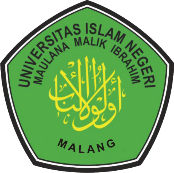 KEMENTERIAN AGAMASTANDARD OPERATING PROCEDURES (SOP)PROGRAM STUDI PENDIDIKAN DOKTERFAKULTAS KEDOKTERAN DAN ILMU KESEHATANKEMENTERIAN AGAMASTANDARD OPERATING PROCEDURES (SOP)PROGRAM STUDI PENDIDIKAN DOKTERFAKULTAS KEDOKTERAN DAN ILMU KESEHATANKEMENTERIAN AGAMASTANDARD OPERATING PROCEDURES (SOP)PROGRAM STUDI PENDIDIKAN DOKTERFAKULTAS KEDOKTERAN DAN ILMU KESEHATANKEMENTERIAN AGAMASTANDARD OPERATING PROCEDURES (SOP)PROGRAM STUDI PENDIDIKAN DOKTERFAKULTAS KEDOKTERAN DAN ILMU KESEHATANKEMENTERIAN AGAMASTANDARD OPERATING PROCEDURES (SOP)PROGRAM STUDI PENDIDIKAN DOKTERFAKULTAS KEDOKTERAN DAN ILMU KESEHATANNomor SOPNomor SOP01.FKIK- PSPD-LAB -SOP/201801.FKIK- PSPD-LAB -SOP/2018KEMENTERIAN AGAMASTANDARD OPERATING PROCEDURES (SOP)PROGRAM STUDI PENDIDIKAN DOKTERFAKULTAS KEDOKTERAN DAN ILMU KESEHATANKEMENTERIAN AGAMASTANDARD OPERATING PROCEDURES (SOP)PROGRAM STUDI PENDIDIKAN DOKTERFAKULTAS KEDOKTERAN DAN ILMU KESEHATANKEMENTERIAN AGAMASTANDARD OPERATING PROCEDURES (SOP)PROGRAM STUDI PENDIDIKAN DOKTERFAKULTAS KEDOKTERAN DAN ILMU KESEHATANKEMENTERIAN AGAMASTANDARD OPERATING PROCEDURES (SOP)PROGRAM STUDI PENDIDIKAN DOKTERFAKULTAS KEDOKTERAN DAN ILMU KESEHATANKEMENTERIAN AGAMASTANDARD OPERATING PROCEDURES (SOP)PROGRAM STUDI PENDIDIKAN DOKTERFAKULTAS KEDOKTERAN DAN ILMU KESEHATANTahun PembuatanTahun Pembuatan20182018KEMENTERIAN AGAMASTANDARD OPERATING PROCEDURES (SOP)PROGRAM STUDI PENDIDIKAN DOKTERFAKULTAS KEDOKTERAN DAN ILMU KESEHATANKEMENTERIAN AGAMASTANDARD OPERATING PROCEDURES (SOP)PROGRAM STUDI PENDIDIKAN DOKTERFAKULTAS KEDOKTERAN DAN ILMU KESEHATANKEMENTERIAN AGAMASTANDARD OPERATING PROCEDURES (SOP)PROGRAM STUDI PENDIDIKAN DOKTERFAKULTAS KEDOKTERAN DAN ILMU KESEHATANKEMENTERIAN AGAMASTANDARD OPERATING PROCEDURES (SOP)PROGRAM STUDI PENDIDIKAN DOKTERFAKULTAS KEDOKTERAN DAN ILMU KESEHATANKEMENTERIAN AGAMASTANDARD OPERATING PROCEDURES (SOP)PROGRAM STUDI PENDIDIKAN DOKTERFAKULTAS KEDOKTERAN DAN ILMU KESEHATANDisahkan OlehDisahkan OlehDEKAN FKIK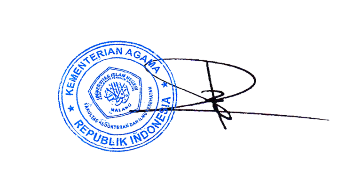 Bambang PardjiantoDEKAN FKIKBambang PardjiantoKEMENTERIAN AGAMASTANDARD OPERATING PROCEDURES (SOP)PROGRAM STUDI PENDIDIKAN DOKTERFAKULTAS KEDOKTERAN DAN ILMU KESEHATANKEMENTERIAN AGAMASTANDARD OPERATING PROCEDURES (SOP)PROGRAM STUDI PENDIDIKAN DOKTERFAKULTAS KEDOKTERAN DAN ILMU KESEHATANKEMENTERIAN AGAMASTANDARD OPERATING PROCEDURES (SOP)PROGRAM STUDI PENDIDIKAN DOKTERFAKULTAS KEDOKTERAN DAN ILMU KESEHATANKEMENTERIAN AGAMASTANDARD OPERATING PROCEDURES (SOP)PROGRAM STUDI PENDIDIKAN DOKTERFAKULTAS KEDOKTERAN DAN ILMU KESEHATANKEMENTERIAN AGAMASTANDARD OPERATING PROCEDURES (SOP)PROGRAM STUDI PENDIDIKAN DOKTERFAKULTAS KEDOKTERAN DAN ILMU KESEHATANNama SOPNama SOPSOP PELAKSANAAN PRAKTIKUMSOP PELAKSANAAN PRAKTIKUMDefinisiDefinisiDefinisiDefinisiDefinisiDefinisiTujuanTujuanTujuanTujuanProsedur ini dalam rangka pelaksanaan praktikum biomedik di Program Studi Farmasi, Fakultas Kedokteran dan Ilmu Kesehatan.Prosedur ini dalam rangka pelaksanaan praktikum biomedik di Program Studi Farmasi, Fakultas Kedokteran dan Ilmu Kesehatan.Prosedur ini dalam rangka pelaksanaan praktikum biomedik di Program Studi Farmasi, Fakultas Kedokteran dan Ilmu Kesehatan.Prosedur ini dalam rangka pelaksanaan praktikum biomedik di Program Studi Farmasi, Fakultas Kedokteran dan Ilmu Kesehatan.Prosedur ini dalam rangka pelaksanaan praktikum biomedik di Program Studi Farmasi, Fakultas Kedokteran dan Ilmu Kesehatan.Prosedur ini dalam rangka pelaksanaan praktikum biomedik di Program Studi Farmasi, Fakultas Kedokteran dan Ilmu Kesehatan.Menjadi pedoman dalam pelaksanaan praktikum biomedik di Program Studi Pendidikan Dokter, Fakultas Kedokteran dan Ilmu Kesehatan.Menjadi pedoman dalam pelaksanaan praktikum biomedik di Program Studi Pendidikan Dokter, Fakultas Kedokteran dan Ilmu Kesehatan.Menjadi pedoman dalam pelaksanaan praktikum biomedik di Program Studi Pendidikan Dokter, Fakultas Kedokteran dan Ilmu Kesehatan.Menjadi pedoman dalam pelaksanaan praktikum biomedik di Program Studi Pendidikan Dokter, Fakultas Kedokteran dan Ilmu Kesehatan.Dasar HukumDasar HukumDasar HukumDasar HukumDasar HukumDasar HukumKualifikasi PelaksanaKualifikasi PelaksanaKualifikasi PelaksanaKualifikasi PelaksanaUU No. 20 tahun 2013 tentang Pendidikan FarmasiPermenristekdikti No. 44 tahun 2015 tentang Standar Nasional Pendidikan TinggiPedoman Pendidikan UIN Maulana Malik Ibrahim MalangPedoman Akademik Program Studi FarmasiUU No. 20 tahun 2013 tentang Pendidikan FarmasiPermenristekdikti No. 44 tahun 2015 tentang Standar Nasional Pendidikan TinggiPedoman Pendidikan UIN Maulana Malik Ibrahim MalangPedoman Akademik Program Studi FarmasiUU No. 20 tahun 2013 tentang Pendidikan FarmasiPermenristekdikti No. 44 tahun 2015 tentang Standar Nasional Pendidikan TinggiPedoman Pendidikan UIN Maulana Malik Ibrahim MalangPedoman Akademik Program Studi FarmasiUU No. 20 tahun 2013 tentang Pendidikan FarmasiPermenristekdikti No. 44 tahun 2015 tentang Standar Nasional Pendidikan TinggiPedoman Pendidikan UIN Maulana Malik Ibrahim MalangPedoman Akademik Program Studi FarmasiUU No. 20 tahun 2013 tentang Pendidikan FarmasiPermenristekdikti No. 44 tahun 2015 tentang Standar Nasional Pendidikan TinggiPedoman Pendidikan UIN Maulana Malik Ibrahim MalangPedoman Akademik Program Studi FarmasiUU No. 20 tahun 2013 tentang Pendidikan FarmasiPermenristekdikti No. 44 tahun 2015 tentang Standar Nasional Pendidikan TinggiPedoman Pendidikan UIN Maulana Malik Ibrahim MalangPedoman Akademik Program Studi FarmasiPimpinan Program StudiDosenStaf Administrasi AkademikLaboranPimpinan Program StudiDosenStaf Administrasi AkademikLaboranPimpinan Program StudiDosenStaf Administrasi AkademikLaboranPimpinan Program StudiDosenStaf Administrasi AkademikLaboranDokumen TerkaitDokumen TerkaitDokumen TerkaitDokumen TerkaitDokumen TerkaitDokumen TerkaitKelengkapanKelengkapanKelengkapanKelengkapanPerangkat PembelajaranSK Dekan tentang Pengangkatan Dosen Pengampu PraktikumPerangkat PembelajaranSK Dekan tentang Pengangkatan Dosen Pengampu PraktikumPerangkat PembelajaranSK Dekan tentang Pengangkatan Dosen Pengampu PraktikumPerangkat PembelajaranSK Dekan tentang Pengangkatan Dosen Pengampu PraktikumPerangkat PembelajaranSK Dekan tentang Pengangkatan Dosen Pengampu PraktikumPerangkat PembelajaranSK Dekan tentang Pengangkatan Dosen Pengampu PraktikumDaftar Hadir Dosen Pengampu PraktikumDaftar Hadir MahasiswaBuku Petunjuk PraktikumJadwal PraktikumDaftar Hadir Dosen Pengampu PraktikumDaftar Hadir MahasiswaBuku Petunjuk PraktikumJadwal PraktikumDaftar Hadir Dosen Pengampu PraktikumDaftar Hadir MahasiswaBuku Petunjuk PraktikumJadwal PraktikumDaftar Hadir Dosen Pengampu PraktikumDaftar Hadir MahasiswaBuku Petunjuk PraktikumJadwal PraktikumNoAktivitasAktivitasPelaksanaPelaksanaPelaksanaPelaksanaPelaksanaKelengkapanKelengkapanKeteranganNoAktivitasAktivitasDosenLaboranAdminAdminMahasiswaKelengkapanKelengkapanKeterangan1Mempersiapkan alat dan bahan yg diperlukanMempersiapkan alat dan bahan yg diperlukanVVBuku Petunjuk PraktikumBuku Petunjuk Praktikum2Melaksanakan pretestMelaksanakan pretestVVSoal pre testSoal pre test3Membimbing pelaksanaan praktikumMembimbing pelaksanaan praktikumVVAlat dan bahan praktikum, buku petunjuk praktikumAlat dan bahan praktikum, buku petunjuk praktikum4Menyusun laporan praktikumMenyusun laporan praktikumVBuku petunjuk praktikum, sumber referensi Buku petunjuk praktikum, sumber referensi 5Mengumpulkan laporan maksimal 1 minggu setelah praktikum terlaksanaMengumpulkan laporan maksimal 1 minggu setelah praktikum terlaksanaVLaporan praktikumLaporan praktikum6Menilai laporan praktikum mahasiswaMenilai laporan praktikum mahasiswaVLaporan praktikum, daftar nilaiLaporan praktikum, daftar nilai7Mengarsipkan nilai laporan praktikumMengarsipkan nilai laporan praktikumVVDaftar nilai praktikum mahasiswaDaftar nilai praktikum mahasiswa8Mengadakan Ujian UTS / UAS/ UABMengadakan Ujian UTS / UAS/ UABVVVDaftar hadir mahasiswa, berita acara ujian, soal, lembar jawabanDaftar hadir mahasiswa, berita acara ujian, soal, lembar jawaban9Menilai hasil ujianMenilai hasil ujianVHasil ujian mahasiswa, daftar nilai Hasil ujian mahasiswa, daftar nilai 10Mengarsipkan nilai ujian responsiMengarsipkan nilai ujian responsiVHasil ujian mahasiswa, daftar nilai Hasil ujian mahasiswa, daftar nilai 11SelesaiSelesaiKEMENTERIAN AGAMASTANDARD OPERATING PROCEDURES (SOP)PROGRAM STUDI PENDIDIKAN DOKTERFAKULTAS KEDOKTERAN DAN ILMU KESEHATANKEMENTERIAN AGAMASTANDARD OPERATING PROCEDURES (SOP)PROGRAM STUDI PENDIDIKAN DOKTERFAKULTAS KEDOKTERAN DAN ILMU KESEHATANKEMENTERIAN AGAMASTANDARD OPERATING PROCEDURES (SOP)PROGRAM STUDI PENDIDIKAN DOKTERFAKULTAS KEDOKTERAN DAN ILMU KESEHATANKEMENTERIAN AGAMASTANDARD OPERATING PROCEDURES (SOP)PROGRAM STUDI PENDIDIKAN DOKTERFAKULTAS KEDOKTERAN DAN ILMU KESEHATANKEMENTERIAN AGAMASTANDARD OPERATING PROCEDURES (SOP)PROGRAM STUDI PENDIDIKAN DOKTERFAKULTAS KEDOKTERAN DAN ILMU KESEHATANNomor SOPNomor SOP02.FKIK-PSPD-LAB-SOP/201802.FKIK-PSPD-LAB-SOP/201802.FKIK-PSPD-LAB-SOP/2018KEMENTERIAN AGAMASTANDARD OPERATING PROCEDURES (SOP)PROGRAM STUDI PENDIDIKAN DOKTERFAKULTAS KEDOKTERAN DAN ILMU KESEHATANKEMENTERIAN AGAMASTANDARD OPERATING PROCEDURES (SOP)PROGRAM STUDI PENDIDIKAN DOKTERFAKULTAS KEDOKTERAN DAN ILMU KESEHATANKEMENTERIAN AGAMASTANDARD OPERATING PROCEDURES (SOP)PROGRAM STUDI PENDIDIKAN DOKTERFAKULTAS KEDOKTERAN DAN ILMU KESEHATANKEMENTERIAN AGAMASTANDARD OPERATING PROCEDURES (SOP)PROGRAM STUDI PENDIDIKAN DOKTERFAKULTAS KEDOKTERAN DAN ILMU KESEHATANKEMENTERIAN AGAMASTANDARD OPERATING PROCEDURES (SOP)PROGRAM STUDI PENDIDIKAN DOKTERFAKULTAS KEDOKTERAN DAN ILMU KESEHATANTahun PembuatanTahun Pembuatan201820182018KEMENTERIAN AGAMASTANDARD OPERATING PROCEDURES (SOP)PROGRAM STUDI PENDIDIKAN DOKTERFAKULTAS KEDOKTERAN DAN ILMU KESEHATANKEMENTERIAN AGAMASTANDARD OPERATING PROCEDURES (SOP)PROGRAM STUDI PENDIDIKAN DOKTERFAKULTAS KEDOKTERAN DAN ILMU KESEHATANKEMENTERIAN AGAMASTANDARD OPERATING PROCEDURES (SOP)PROGRAM STUDI PENDIDIKAN DOKTERFAKULTAS KEDOKTERAN DAN ILMU KESEHATANKEMENTERIAN AGAMASTANDARD OPERATING PROCEDURES (SOP)PROGRAM STUDI PENDIDIKAN DOKTERFAKULTAS KEDOKTERAN DAN ILMU KESEHATANKEMENTERIAN AGAMASTANDARD OPERATING PROCEDURES (SOP)PROGRAM STUDI PENDIDIKAN DOKTERFAKULTAS KEDOKTERAN DAN ILMU KESEHATANDisahkan OlehDisahkan OlehDEKAN FKIK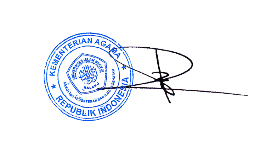 Bambang PardjiantoDEKAN FKIKBambang PardjiantoDEKAN FKIKBambang PardjiantoKEMENTERIAN AGAMASTANDARD OPERATING PROCEDURES (SOP)PROGRAM STUDI PENDIDIKAN DOKTERFAKULTAS KEDOKTERAN DAN ILMU KESEHATANKEMENTERIAN AGAMASTANDARD OPERATING PROCEDURES (SOP)PROGRAM STUDI PENDIDIKAN DOKTERFAKULTAS KEDOKTERAN DAN ILMU KESEHATANKEMENTERIAN AGAMASTANDARD OPERATING PROCEDURES (SOP)PROGRAM STUDI PENDIDIKAN DOKTERFAKULTAS KEDOKTERAN DAN ILMU KESEHATANKEMENTERIAN AGAMASTANDARD OPERATING PROCEDURES (SOP)PROGRAM STUDI PENDIDIKAN DOKTERFAKULTAS KEDOKTERAN DAN ILMU KESEHATANKEMENTERIAN AGAMASTANDARD OPERATING PROCEDURES (SOP)PROGRAM STUDI PENDIDIKAN DOKTERFAKULTAS KEDOKTERAN DAN ILMU KESEHATANNama SOPNama SOPSOP PEMBUATAN REAGENSOP PEMBUATAN REAGENSOP PEMBUATAN REAGENDefinisiDefinisiDefinisiDefinisiDefinisiDefinisiTujuanTujuanTujuanTujuanTujuanProsedur ini dalam rangka pelaksanaan Persipan  Pembuatan Reagen di Program Studi Farmasi, Fakultas Kedokteran dan Ilmu Kesehatan.Prosedur ini dalam rangka pelaksanaan Persipan  Pembuatan Reagen di Program Studi Farmasi, Fakultas Kedokteran dan Ilmu Kesehatan.Prosedur ini dalam rangka pelaksanaan Persipan  Pembuatan Reagen di Program Studi Farmasi, Fakultas Kedokteran dan Ilmu Kesehatan.Prosedur ini dalam rangka pelaksanaan Persipan  Pembuatan Reagen di Program Studi Farmasi, Fakultas Kedokteran dan Ilmu Kesehatan.Prosedur ini dalam rangka pelaksanaan Persipan  Pembuatan Reagen di Program Studi Farmasi, Fakultas Kedokteran dan Ilmu Kesehatan.Prosedur ini dalam rangka pelaksanaan Persipan  Pembuatan Reagen di Program Studi Farmasi, Fakultas Kedokteran dan Ilmu Kesehatan.Menjadi pedoman dalam pelaksanaan praktikum biomedik di Program Studi Pendidikan Dokter, Fakultas Kedokteran dan Ilmu Kesehatan..Menjadi pedoman dalam pelaksanaan praktikum biomedik di Program Studi Pendidikan Dokter, Fakultas Kedokteran dan Ilmu Kesehatan..Menjadi pedoman dalam pelaksanaan praktikum biomedik di Program Studi Pendidikan Dokter, Fakultas Kedokteran dan Ilmu Kesehatan..Menjadi pedoman dalam pelaksanaan praktikum biomedik di Program Studi Pendidikan Dokter, Fakultas Kedokteran dan Ilmu Kesehatan..Menjadi pedoman dalam pelaksanaan praktikum biomedik di Program Studi Pendidikan Dokter, Fakultas Kedokteran dan Ilmu Kesehatan..Dasar HukumDasar HukumDasar HukumDasar HukumDasar HukumDasar HukumKualifikasi PelaksanaKualifikasi PelaksanaKualifikasi PelaksanaKualifikasi PelaksanaKualifikasi PelaksanaUU No. 20 tahun 2013 tentang Pendidikan FarmasiPermenristekdikti No. 44 tahun 2015 tentang Standar Nasional Pendidikan TinggiPedoman Pendidikan UIN Maulana Malik Ibrahim MalangPedoman Akademik Program Studi FarmasiUU No. 20 tahun 2013 tentang Pendidikan FarmasiPermenristekdikti No. 44 tahun 2015 tentang Standar Nasional Pendidikan TinggiPedoman Pendidikan UIN Maulana Malik Ibrahim MalangPedoman Akademik Program Studi FarmasiUU No. 20 tahun 2013 tentang Pendidikan FarmasiPermenristekdikti No. 44 tahun 2015 tentang Standar Nasional Pendidikan TinggiPedoman Pendidikan UIN Maulana Malik Ibrahim MalangPedoman Akademik Program Studi FarmasiUU No. 20 tahun 2013 tentang Pendidikan FarmasiPermenristekdikti No. 44 tahun 2015 tentang Standar Nasional Pendidikan TinggiPedoman Pendidikan UIN Maulana Malik Ibrahim MalangPedoman Akademik Program Studi FarmasiUU No. 20 tahun 2013 tentang Pendidikan FarmasiPermenristekdikti No. 44 tahun 2015 tentang Standar Nasional Pendidikan TinggiPedoman Pendidikan UIN Maulana Malik Ibrahim MalangPedoman Akademik Program Studi FarmasiUU No. 20 tahun 2013 tentang Pendidikan FarmasiPermenristekdikti No. 44 tahun 2015 tentang Standar Nasional Pendidikan TinggiPedoman Pendidikan UIN Maulana Malik Ibrahim MalangPedoman Akademik Program Studi FarmasiDosenMahasiswaLaboranDosenMahasiswaLaboranDosenMahasiswaLaboranDosenMahasiswaLaboranDosenMahasiswaLaboranDokumen TerkaitDokumen TerkaitDokumen TerkaitDokumen TerkaitDokumen TerkaitDokumen TerkaitKelengkapanKelengkapanKelengkapanKelengkapanKelengkapanPerangkat PembelajaranSK Dekan tentang Pengangkatan Dosen Pengampu PraktikumPerangkat PembelajaranSK Dekan tentang Pengangkatan Dosen Pengampu PraktikumPerangkat PembelajaranSK Dekan tentang Pengangkatan Dosen Pengampu PraktikumPerangkat PembelajaranSK Dekan tentang Pengangkatan Dosen Pengampu PraktikumPerangkat PembelajaranSK Dekan tentang Pengangkatan Dosen Pengampu PraktikumPerangkat PembelajaranSK Dekan tentang Pengangkatan Dosen Pengampu PraktikumDaftar Hadir Dosen Pengampu PraktikumDaftar Hadir MahasiswaBuku Petunjuk PraktikumJadwal PraktikumDaftar Hadir Dosen Pengampu PraktikumDaftar Hadir MahasiswaBuku Petunjuk PraktikumJadwal PraktikumDaftar Hadir Dosen Pengampu PraktikumDaftar Hadir MahasiswaBuku Petunjuk PraktikumJadwal PraktikumDaftar Hadir Dosen Pengampu PraktikumDaftar Hadir MahasiswaBuku Petunjuk PraktikumJadwal PraktikumDaftar Hadir Dosen Pengampu PraktikumDaftar Hadir MahasiswaBuku Petunjuk PraktikumJadwal PraktikumNoAktivitasAktivitasPelaksanaPelaksanaPelaksanaPelaksanaPelaksanaKelengkapanKelengkapanKeteranganKeteranganNoAktivitasAktivitasDosenLaboranMahasiswaMahasiswaMahasiswa1Menugaskan Persiapan Praktikum 2 hari sebelum Praktikum dilaksanakan Menugaskan Persiapan Praktikum 2 hari sebelum Praktikum dilaksanakan VBuku Petunjuk PraktikumBuku Petunjuk PraktikumBuku Petunjuk Praktikum2Mahasiswa melakukan Kordinasi  dengan  laboran terkait jadwal pembuatan reagenMahasiswa melakukan Kordinasi  dengan  laboran terkait jadwal pembuatan reagenVVVVJadwal Praktikum Jadwal Praktikum Jadwal Praktikum 3Meminta blanko kepada laboran untuk Kebutuhan Alat Dan BahanMeminta blanko kepada laboran untuk Kebutuhan Alat Dan BahanVVVVBlanko Peminjama Alat gelas dan Permohonan bahanBlanko Peminjama Alat gelas dan Permohonan bahanBlanko Peminjama Alat gelas dan Permohonan bahan4Laboran Pj menerima Blanko Peminjaman Alat dan Bahan dari PraktikanLaboran Pj menerima Blanko Peminjaman Alat dan Bahan dari PraktikanVVVVBlanko Peminjama Alat gelas dan Permohonan bahanBlanko Peminjama Alat gelas dan Permohonan bahanBlanko Peminjama Alat gelas dan Permohonan bahan5Laboran dan Mahasiswa Mempersiapkan Alat dan Bahan yang dibutuhkan  Laboran dan Mahasiswa Mempersiapkan Alat dan Bahan yang dibutuhkan  VVVVBuku petunjuk praktikum, sumber referensiBuku petunjuk praktikum, sumber referensiBuku petunjuk praktikum, sumber referensi6Memeriksa kembali Kebutuhan alat dan bahan dengan memberi paraf dibagian bawah blankoMemeriksa kembali Kebutuhan alat dan bahan dengan memberi paraf dibagian bawah blankoVVVVBuku petunjuk praktikum, sumber referensiBuku petunjuk praktikum, sumber referensiBuku petunjuk praktikum, sumber referensi7Melaksanakan pembuatan reagenMelaksanakan pembuatan reagenVVVVVBuku petunjuk praktikum, sumber referensiBuku petunjuk praktikum, sumber referensiBuku petunjuk praktikum, sumber referensi8Mengembalikan alat yang sudah dipinjam sesuai dengan blanko peminjaman alatMengembalikan alat yang sudah dipinjam sesuai dengan blanko peminjaman alatVVVVBlanko Peminjaman Blanko Peminjaman Blanko Peminjaman 9Mengarsip di buku logbook peminajaman alat gelas dan permohonan bahanMengarsip di buku logbook peminajaman alat gelas dan permohonan bahanVLoogbookLoogbookLoogbook10Selesai Selesai KEMENTERIAN AGAMASTANDARD OPERATING PROCEDURES (SOP)PROGRAM STUDI PENDIDIKAN DOKTERFAKULTAS KEDOKTERAN DAN ILMU KESEHATANKEMENTERIAN AGAMASTANDARD OPERATING PROCEDURES (SOP)PROGRAM STUDI PENDIDIKAN DOKTERFAKULTAS KEDOKTERAN DAN ILMU KESEHATANKEMENTERIAN AGAMASTANDARD OPERATING PROCEDURES (SOP)PROGRAM STUDI PENDIDIKAN DOKTERFAKULTAS KEDOKTERAN DAN ILMU KESEHATANKEMENTERIAN AGAMASTANDARD OPERATING PROCEDURES (SOP)PROGRAM STUDI PENDIDIKAN DOKTERFAKULTAS KEDOKTERAN DAN ILMU KESEHATANKEMENTERIAN AGAMASTANDARD OPERATING PROCEDURES (SOP)PROGRAM STUDI PENDIDIKAN DOKTERFAKULTAS KEDOKTERAN DAN ILMU KESEHATANNomor SOP03.FKIK-PSPD-LAB-SOP/201803.FKIK-PSPD-LAB-SOP/2018KEMENTERIAN AGAMASTANDARD OPERATING PROCEDURES (SOP)PROGRAM STUDI PENDIDIKAN DOKTERFAKULTAS KEDOKTERAN DAN ILMU KESEHATANKEMENTERIAN AGAMASTANDARD OPERATING PROCEDURES (SOP)PROGRAM STUDI PENDIDIKAN DOKTERFAKULTAS KEDOKTERAN DAN ILMU KESEHATANKEMENTERIAN AGAMASTANDARD OPERATING PROCEDURES (SOP)PROGRAM STUDI PENDIDIKAN DOKTERFAKULTAS KEDOKTERAN DAN ILMU KESEHATANKEMENTERIAN AGAMASTANDARD OPERATING PROCEDURES (SOP)PROGRAM STUDI PENDIDIKAN DOKTERFAKULTAS KEDOKTERAN DAN ILMU KESEHATANKEMENTERIAN AGAMASTANDARD OPERATING PROCEDURES (SOP)PROGRAM STUDI PENDIDIKAN DOKTERFAKULTAS KEDOKTERAN DAN ILMU KESEHATANTahun Pembuatan20182018KEMENTERIAN AGAMASTANDARD OPERATING PROCEDURES (SOP)PROGRAM STUDI PENDIDIKAN DOKTERFAKULTAS KEDOKTERAN DAN ILMU KESEHATANKEMENTERIAN AGAMASTANDARD OPERATING PROCEDURES (SOP)PROGRAM STUDI PENDIDIKAN DOKTERFAKULTAS KEDOKTERAN DAN ILMU KESEHATANKEMENTERIAN AGAMASTANDARD OPERATING PROCEDURES (SOP)PROGRAM STUDI PENDIDIKAN DOKTERFAKULTAS KEDOKTERAN DAN ILMU KESEHATANKEMENTERIAN AGAMASTANDARD OPERATING PROCEDURES (SOP)PROGRAM STUDI PENDIDIKAN DOKTERFAKULTAS KEDOKTERAN DAN ILMU KESEHATANKEMENTERIAN AGAMASTANDARD OPERATING PROCEDURES (SOP)PROGRAM STUDI PENDIDIKAN DOKTERFAKULTAS KEDOKTERAN DAN ILMU KESEHATANDisahkan OlehDEKAN FKIK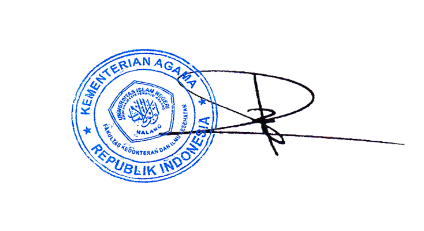 Bambang PardjiantoDEKAN FKIKBambang PardjiantoKEMENTERIAN AGAMASTANDARD OPERATING PROCEDURES (SOP)PROGRAM STUDI PENDIDIKAN DOKTERFAKULTAS KEDOKTERAN DAN ILMU KESEHATANKEMENTERIAN AGAMASTANDARD OPERATING PROCEDURES (SOP)PROGRAM STUDI PENDIDIKAN DOKTERFAKULTAS KEDOKTERAN DAN ILMU KESEHATANKEMENTERIAN AGAMASTANDARD OPERATING PROCEDURES (SOP)PROGRAM STUDI PENDIDIKAN DOKTERFAKULTAS KEDOKTERAN DAN ILMU KESEHATANKEMENTERIAN AGAMASTANDARD OPERATING PROCEDURES (SOP)PROGRAM STUDI PENDIDIKAN DOKTERFAKULTAS KEDOKTERAN DAN ILMU KESEHATANKEMENTERIAN AGAMASTANDARD OPERATING PROCEDURES (SOP)PROGRAM STUDI PENDIDIKAN DOKTERFAKULTAS KEDOKTERAN DAN ILMU KESEHATANNama SOPSOP PEMBELIAN BAHAN  PRAKTIKUMSOP PEMBELIAN BAHAN  PRAKTIKUMDefinisiDefinisiDefinisiDefinisiDefinisiTujuanTujuanTujuanProsedur ini dalam rangka untuk membelian bahan praktikum pada laboratorium  Program Studi Farmasi, Fakultas Kedokteran dan Ilmu Kesehatan.Prosedur ini dalam rangka untuk membelian bahan praktikum pada laboratorium  Program Studi Farmasi, Fakultas Kedokteran dan Ilmu Kesehatan.Prosedur ini dalam rangka untuk membelian bahan praktikum pada laboratorium  Program Studi Farmasi, Fakultas Kedokteran dan Ilmu Kesehatan.Prosedur ini dalam rangka untuk membelian bahan praktikum pada laboratorium  Program Studi Farmasi, Fakultas Kedokteran dan Ilmu Kesehatan.Prosedur ini dalam rangka untuk membelian bahan praktikum pada laboratorium  Program Studi Farmasi, Fakultas Kedokteran dan Ilmu Kesehatan.Menjadi pedoman dalam pelaksanaan praktikum biomedik di Program Studi Pendidikan Dokter, Fakultas Kedokteran dan Ilmu Kesehatan.Menjadi pedoman dalam pelaksanaan praktikum biomedik di Program Studi Pendidikan Dokter, Fakultas Kedokteran dan Ilmu Kesehatan.Menjadi pedoman dalam pelaksanaan praktikum biomedik di Program Studi Pendidikan Dokter, Fakultas Kedokteran dan Ilmu Kesehatan.Dasar HukumDasar HukumDasar HukumDasar HukumDasar HukumKualifikasi PelaksanaKualifikasi PelaksanaKualifikasi PelaksanaUU No. 20 tahun 2013 tentang Pendidikan FarmasiPermenristekdikti No. 44 tahun 2015 tentang Standar Nasional Pendidikan TinggiPedoman Pendidikan UIN Maulana Malik Ibrahim MalangPedoman Akademik Program Studi FarmasiUU No. 20 tahun 2013 tentang Pendidikan FarmasiPermenristekdikti No. 44 tahun 2015 tentang Standar Nasional Pendidikan TinggiPedoman Pendidikan UIN Maulana Malik Ibrahim MalangPedoman Akademik Program Studi FarmasiUU No. 20 tahun 2013 tentang Pendidikan FarmasiPermenristekdikti No. 44 tahun 2015 tentang Standar Nasional Pendidikan TinggiPedoman Pendidikan UIN Maulana Malik Ibrahim MalangPedoman Akademik Program Studi FarmasiUU No. 20 tahun 2013 tentang Pendidikan FarmasiPermenristekdikti No. 44 tahun 2015 tentang Standar Nasional Pendidikan TinggiPedoman Pendidikan UIN Maulana Malik Ibrahim MalangPedoman Akademik Program Studi FarmasiUU No. 20 tahun 2013 tentang Pendidikan FarmasiPermenristekdikti No. 44 tahun 2015 tentang Standar Nasional Pendidikan TinggiPedoman Pendidikan UIN Maulana Malik Ibrahim MalangPedoman Akademik Program Studi FarmasiPimpinan Program StudiDosenLaboranPimpinan Program StudiDosenLaboranPimpinan Program StudiDosenLaboranDokumen TerkaitDokumen TerkaitDokumen TerkaitDokumen TerkaitDokumen TerkaitKelengkapanKelengkapanKelengkapanPerangkat PembelajaranSK Dekan tentang Pengangkatan Dosen Pengampu Matakuliah PraktikumSK Dekan Pengangkatan Kepala LaboratoriumSK Dekan Pengangkatan Kepala DepartemenPerangkat PembelajaranSK Dekan tentang Pengangkatan Dosen Pengampu Matakuliah PraktikumSK Dekan Pengangkatan Kepala LaboratoriumSK Dekan Pengangkatan Kepala DepartemenPerangkat PembelajaranSK Dekan tentang Pengangkatan Dosen Pengampu Matakuliah PraktikumSK Dekan Pengangkatan Kepala LaboratoriumSK Dekan Pengangkatan Kepala DepartemenPerangkat PembelajaranSK Dekan tentang Pengangkatan Dosen Pengampu Matakuliah PraktikumSK Dekan Pengangkatan Kepala LaboratoriumSK Dekan Pengangkatan Kepala DepartemenPerangkat PembelajaranSK Dekan tentang Pengangkatan Dosen Pengampu Matakuliah PraktikumSK Dekan Pengangkatan Kepala LaboratoriumSK Dekan Pengangkatan Kepala DepartemenDaftar Hadir Dosen Pengampu PraktikumDaftar Hadir MahasiswaBuku Petunjuk PraktikumJadwal PraktikumDaftar Hadir Dosen Pengampu PraktikumDaftar Hadir MahasiswaBuku Petunjuk PraktikumJadwal PraktikumDaftar Hadir Dosen Pengampu PraktikumDaftar Hadir MahasiswaBuku Petunjuk PraktikumJadwal PraktikumNoAktivitasAktivitasPelaksanaPelaksanaPelaksanaKelengkapanKelengkapanKelengkapanKeteranganNoAktivitasAktivitasKepala Lab LaboranLaboran1Minimal  3 bulan sebelum semester ganjil/genap  dimulai praktikum, laboran meminta rekap kebutuhan bahan kepada kepala laboratorium Minimal  3 bulan sebelum semester ganjil/genap  dimulai praktikum, laboran meminta rekap kebutuhan bahan kepada kepala laboratorium VVVBlanko Permohonan bahan Blanko Permohonan bahan Blanko Permohonan bahan 2Kepala laboratorium mendata kebutuhan bahan  yang dibutuhkan Kepala laboratorium mendata kebutuhan bahan  yang dibutuhkan VBuku Panduan PraktikumBuku Panduan PraktikumBuku Panduan Praktikum3Kepala laboratorium menyerahkan kebutuhan bahan  yang dibutuhkan kepada laboran PjKepala laboratorium menyerahkan kebutuhan bahan  yang dibutuhkan kepada laboran PjVVV Blanko Permohonan bahan Blanko Permohonan bahan Blanko Permohonan bahan4Laboran Pj menyerahkan rekapan kepada bendahara untuk dibelanjakan sesuai kebutuhan Kepala LaboratoriumLaboran Pj menyerahkan rekapan kepada bendahara untuk dibelanjakan sesuai kebutuhan Kepala LaboratoriumVVBlanko Rekap Kebutuahn bahanBlanko Rekap Kebutuahn bahanBlanko Rekap Kebutuahn bahan5Laboran Memonitoring kedatangan bahan yang di order apakah sudah sesuai dengan surat jalan/tidakLaboran Memonitoring kedatangan bahan yang di order apakah sudah sesuai dengan surat jalan/tidakVVBlanko Surat JalanBlanko Surat JalanBlanko Surat Jalan6Laboran melaporkan kedatangan bahan praktikum kepada Kepala LaboratoriumLaboran melaporkan kedatangan bahan praktikum kepada Kepala LaboratoriumVVVBlanko pembelian bahan,Dan surat jalan Blanko pembelian bahan,Dan surat jalan Blanko pembelian bahan,Dan surat jalan 7Bahan yang telah ating disimpan  pada lemari bahan Bahan yang telah ating disimpan  pada lemari bahan VVLogbook Bahan Praktikum Masuk dan Lemari BahanLogbook Bahan Praktikum Masuk dan Lemari BahanLogbook Bahan Praktikum Masuk dan Lemari Bahan8Laboran pj melakukan koordinasi dengan tim bagian persediaan prodi untuk melakukan pendataan dan input ke dalam aplikasi persediaan universitasLaboran pj melakukan koordinasi dengan tim bagian persediaan prodi untuk melakukan pendataan dan input ke dalam aplikasi persediaan universitasVVAplikasi Persediaan UniversitasAplikasi Persediaan UniversitasAplikasi Persediaan Universitas9SelesaiSelesaiKEMENTERIAN AGAMASTANDARD OPERATING PROCEDURES (SOP)PROGRAM STUDI PENDIDIKAN DOKTERFAKULTAS KEDOKTERAN DAN ILMU KESEHATANKEMENTERIAN AGAMASTANDARD OPERATING PROCEDURES (SOP)PROGRAM STUDI PENDIDIKAN DOKTERFAKULTAS KEDOKTERAN DAN ILMU KESEHATANKEMENTERIAN AGAMASTANDARD OPERATING PROCEDURES (SOP)PROGRAM STUDI PENDIDIKAN DOKTERFAKULTAS KEDOKTERAN DAN ILMU KESEHATANKEMENTERIAN AGAMASTANDARD OPERATING PROCEDURES (SOP)PROGRAM STUDI PENDIDIKAN DOKTERFAKULTAS KEDOKTERAN DAN ILMU KESEHATANKEMENTERIAN AGAMASTANDARD OPERATING PROCEDURES (SOP)PROGRAM STUDI PENDIDIKAN DOKTERFAKULTAS KEDOKTERAN DAN ILMU KESEHATANNomor SOPNomor SOP04.FKIK-PSPD-LAB-SOP/201804.FKIK-PSPD-LAB-SOP/2018KEMENTERIAN AGAMASTANDARD OPERATING PROCEDURES (SOP)PROGRAM STUDI PENDIDIKAN DOKTERFAKULTAS KEDOKTERAN DAN ILMU KESEHATANKEMENTERIAN AGAMASTANDARD OPERATING PROCEDURES (SOP)PROGRAM STUDI PENDIDIKAN DOKTERFAKULTAS KEDOKTERAN DAN ILMU KESEHATANKEMENTERIAN AGAMASTANDARD OPERATING PROCEDURES (SOP)PROGRAM STUDI PENDIDIKAN DOKTERFAKULTAS KEDOKTERAN DAN ILMU KESEHATANKEMENTERIAN AGAMASTANDARD OPERATING PROCEDURES (SOP)PROGRAM STUDI PENDIDIKAN DOKTERFAKULTAS KEDOKTERAN DAN ILMU KESEHATANKEMENTERIAN AGAMASTANDARD OPERATING PROCEDURES (SOP)PROGRAM STUDI PENDIDIKAN DOKTERFAKULTAS KEDOKTERAN DAN ILMU KESEHATANTahun PembuatanTahun Pembuatan20182018KEMENTERIAN AGAMASTANDARD OPERATING PROCEDURES (SOP)PROGRAM STUDI PENDIDIKAN DOKTERFAKULTAS KEDOKTERAN DAN ILMU KESEHATANKEMENTERIAN AGAMASTANDARD OPERATING PROCEDURES (SOP)PROGRAM STUDI PENDIDIKAN DOKTERFAKULTAS KEDOKTERAN DAN ILMU KESEHATANKEMENTERIAN AGAMASTANDARD OPERATING PROCEDURES (SOP)PROGRAM STUDI PENDIDIKAN DOKTERFAKULTAS KEDOKTERAN DAN ILMU KESEHATANKEMENTERIAN AGAMASTANDARD OPERATING PROCEDURES (SOP)PROGRAM STUDI PENDIDIKAN DOKTERFAKULTAS KEDOKTERAN DAN ILMU KESEHATANKEMENTERIAN AGAMASTANDARD OPERATING PROCEDURES (SOP)PROGRAM STUDI PENDIDIKAN DOKTERFAKULTAS KEDOKTERAN DAN ILMU KESEHATANDisahkan OlehDisahkan OlehDEKAN FKIK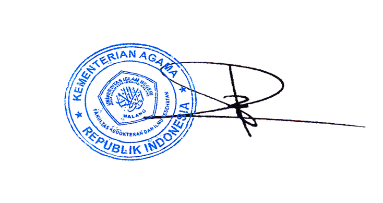 Bambang PardjiantoDEKAN FKIKBambang PardjiantoKEMENTERIAN AGAMASTANDARD OPERATING PROCEDURES (SOP)PROGRAM STUDI PENDIDIKAN DOKTERFAKULTAS KEDOKTERAN DAN ILMU KESEHATANKEMENTERIAN AGAMASTANDARD OPERATING PROCEDURES (SOP)PROGRAM STUDI PENDIDIKAN DOKTERFAKULTAS KEDOKTERAN DAN ILMU KESEHATANKEMENTERIAN AGAMASTANDARD OPERATING PROCEDURES (SOP)PROGRAM STUDI PENDIDIKAN DOKTERFAKULTAS KEDOKTERAN DAN ILMU KESEHATANKEMENTERIAN AGAMASTANDARD OPERATING PROCEDURES (SOP)PROGRAM STUDI PENDIDIKAN DOKTERFAKULTAS KEDOKTERAN DAN ILMU KESEHATANKEMENTERIAN AGAMASTANDARD OPERATING PROCEDURES (SOP)PROGRAM STUDI PENDIDIKAN DOKTERFAKULTAS KEDOKTERAN DAN ILMU KESEHATANNama SOPNama SOPSOP TATA TERTIB LABORATORIUMSOP TATA TERTIB LABORATORIUMDefinisiDefinisiDefinisiDefinisiDefinisiDefinisiTujuanTujuanTujuanTujuanProsedur ini dalam rangka pelaksanaan Tata Tertib Laboratorium di Program Studi Farmasi, Fakultas Kedokteran dan Ilmu Kesehatan.Prosedur ini dalam rangka pelaksanaan Tata Tertib Laboratorium di Program Studi Farmasi, Fakultas Kedokteran dan Ilmu Kesehatan.Prosedur ini dalam rangka pelaksanaan Tata Tertib Laboratorium di Program Studi Farmasi, Fakultas Kedokteran dan Ilmu Kesehatan.Prosedur ini dalam rangka pelaksanaan Tata Tertib Laboratorium di Program Studi Farmasi, Fakultas Kedokteran dan Ilmu Kesehatan.Prosedur ini dalam rangka pelaksanaan Tata Tertib Laboratorium di Program Studi Farmasi, Fakultas Kedokteran dan Ilmu Kesehatan.Prosedur ini dalam rangka pelaksanaan Tata Tertib Laboratorium di Program Studi Farmasi, Fakultas Kedokteran dan Ilmu Kesehatan.Menjadi pedoman dalam pelaksanaan praktikum biomedik di Program Studi Pendidikan Dokter, Fakultas Kedokteran dan Ilmu KesehatanMenjadi pedoman dalam pelaksanaan praktikum biomedik di Program Studi Pendidikan Dokter, Fakultas Kedokteran dan Ilmu KesehatanMenjadi pedoman dalam pelaksanaan praktikum biomedik di Program Studi Pendidikan Dokter, Fakultas Kedokteran dan Ilmu KesehatanMenjadi pedoman dalam pelaksanaan praktikum biomedik di Program Studi Pendidikan Dokter, Fakultas Kedokteran dan Ilmu KesehatanDasar HukumDasar HukumDasar HukumDasar HukumDasar HukumDasar HukumKualifikasi PelaksanaKualifikasi PelaksanaKualifikasi PelaksanaKualifikasi PelaksanaUU No. 20 tahun 2013 tentang Pendidikan FarmasiPermenristekdikti No. 44 tahun 2015 tentang Standar Nasional Pendidikan TinggiPedoman Pendidikan UIN Maulana Malik Ibrahim MalangPedoman Akademik Program Studi FarmasiUU No. 20 tahun 2013 tentang Pendidikan FarmasiPermenristekdikti No. 44 tahun 2015 tentang Standar Nasional Pendidikan TinggiPedoman Pendidikan UIN Maulana Malik Ibrahim MalangPedoman Akademik Program Studi FarmasiUU No. 20 tahun 2013 tentang Pendidikan FarmasiPermenristekdikti No. 44 tahun 2015 tentang Standar Nasional Pendidikan TinggiPedoman Pendidikan UIN Maulana Malik Ibrahim MalangPedoman Akademik Program Studi FarmasiUU No. 20 tahun 2013 tentang Pendidikan FarmasiPermenristekdikti No. 44 tahun 2015 tentang Standar Nasional Pendidikan TinggiPedoman Pendidikan UIN Maulana Malik Ibrahim MalangPedoman Akademik Program Studi FarmasiUU No. 20 tahun 2013 tentang Pendidikan FarmasiPermenristekdikti No. 44 tahun 2015 tentang Standar Nasional Pendidikan TinggiPedoman Pendidikan UIN Maulana Malik Ibrahim MalangPedoman Akademik Program Studi FarmasiUU No. 20 tahun 2013 tentang Pendidikan FarmasiPermenristekdikti No. 44 tahun 2015 tentang Standar Nasional Pendidikan TinggiPedoman Pendidikan UIN Maulana Malik Ibrahim MalangPedoman Akademik Program Studi FarmasiPimpinan Program StudiDosenLaboranMahasiswa Pimpinan Program StudiDosenLaboranMahasiswa Pimpinan Program StudiDosenLaboranMahasiswa Pimpinan Program StudiDosenLaboranMahasiswa Dokumen TerkaitDokumen TerkaitDokumen TerkaitDokumen TerkaitDokumen TerkaitDokumen TerkaitKelengkapanKelengkapanKelengkapanKelengkapanPerangkat PembelajaranSK Dekan tentang Pengangkatan Dosen Pengampu PraktikumPerangkat PembelajaranSK Dekan tentang Pengangkatan Dosen Pengampu PraktikumPerangkat PembelajaranSK Dekan tentang Pengangkatan Dosen Pengampu PraktikumPerangkat PembelajaranSK Dekan tentang Pengangkatan Dosen Pengampu PraktikumPerangkat PembelajaranSK Dekan tentang Pengangkatan Dosen Pengampu PraktikumPerangkat PembelajaranSK Dekan tentang Pengangkatan Dosen Pengampu PraktikumDaftar Hadir Dosen Pengampu PraktikumDaftar Hadir MahasiswaBuku Petunjuk PraktikumJadwal PraktikumDaftar Hadir Dosen Pengampu PraktikumDaftar Hadir MahasiswaBuku Petunjuk PraktikumJadwal PraktikumDaftar Hadir Dosen Pengampu PraktikumDaftar Hadir MahasiswaBuku Petunjuk PraktikumJadwal PraktikumDaftar Hadir Dosen Pengampu PraktikumDaftar Hadir MahasiswaBuku Petunjuk PraktikumJadwal PraktikumNoAktivitasAktivitasPelaksanaPelaksanaPelaksanaPelaksanaPelaksanaKelengkapanKelengkapanKeteranganNoAktivitasAktivitasCleaning serviceLaboranAdminAdminMahasiswaKelengkapanKelengkapanKeterangan1Mengecek kebutuhan  untuk mendukung kebersihan laboratoriumMengecek kebutuhan  untuk mendukung kebersihan laboratoriumVAlat kebersihanAlat kebersihan2Mengajukan  kebutuhan fasilitas kebersihan  ruang laboratorium kepada  bagain umum fakultasMengajukan  kebutuhan fasilitas kebersihan  ruang laboratorium kepada  bagain umum fakultasVVVPermohanan fasilitas kebersihanPermohanan fasilitas kebersihan3Administrasi prodi membelanjakan kebutuhan untuk fasilitas kebersihanAdministrasi prodi membelanjakan kebutuhan untuk fasilitas kebersihanVVPermohanan fasilitas kebersihanPermohanan fasilitas kebersihan4Membersihkan seluruh runag laboratorium diantaranya lantai, dinding, langit- langit, meja lab dan jendela mulai pukul  06.00 -16.00 WIBMembersihkan seluruh runag laboratorium diantaranya lantai, dinding, langit- langit, meja lab dan jendela mulai pukul  06.00 -16.00 WIBVVAlat- alat  kebersihat ,tempat sampahAlat- alat  kebersihat ,tempat sampah5Membuang sampah yang ada di setiap tempat sampah yang ada di depan rung laboratorium  ke tempat pembuangan sampahMembuang sampah yang ada di setiap tempat sampah yang ada di depan rung laboratorium  ke tempat pembuangan sampahVVVAlat- alat  kebersihat ,tempat sampahAlat- alat  kebersihat ,tempat sampah6Membantu menjaga kebersihan laboaratorium dengan membersihkan dan merawat sarana dan prasarana di laboratoriumMembantu menjaga kebersihan laboaratorium dengan membersihkan dan merawat sarana dan prasarana di laboratoriumVVVAlat- alat  kebersihat ,tempat sampahAlat- alat  kebersihat ,tempat sampah7Wajib menjaga kebersihan laboratorium dengan  ikut membersihkan meja kerja setelah melakukan praktikum atau penelitianWajib menjaga kebersihan laboratorium dengan  ikut membersihkan meja kerja setelah melakukan praktikum atau penelitianVVAlat- alat  kebersihan, tempat sampahAlat- alat  kebersihan, tempat sampah8Memantau kebersihan laboratorium dan mengawasi aktivitas mahasiswa yang tidak mejaga kebersihan  di laboratoriumMemantau kebersihan laboratorium dan mengawasi aktivitas mahasiswa yang tidak mejaga kebersihan  di laboratoriumVVAlat- alat  kebersihan, tempat sampahAlat- alat  kebersihan, tempat sampah9Bertanggung jawab dalam memantau kebersihan ruangan laboratoriumBertanggung jawab dalam memantau kebersihan ruangan laboratoriumVVAlat- alat  gelas, kebersihan tempat sampah, buku loogookAlat- alat  gelas, kebersihan tempat sampah, buku loogook10SelesaiSelesaiKEMENTERIAN AGAMASTANDARD OPERATING PROCEDURES (SOP)PROGRAM STUDI PENDIDIKAN DOKTERFAKULTAS KEDOKTERAN DAN ILMU KESEHATANKEMENTERIAN AGAMASTANDARD OPERATING PROCEDURES (SOP)PROGRAM STUDI PENDIDIKAN DOKTERFAKULTAS KEDOKTERAN DAN ILMU KESEHATANKEMENTERIAN AGAMASTANDARD OPERATING PROCEDURES (SOP)PROGRAM STUDI PENDIDIKAN DOKTERFAKULTAS KEDOKTERAN DAN ILMU KESEHATANKEMENTERIAN AGAMASTANDARD OPERATING PROCEDURES (SOP)PROGRAM STUDI PENDIDIKAN DOKTERFAKULTAS KEDOKTERAN DAN ILMU KESEHATANNomor SOP05.FKIK-PSPD-LAB-SOP/201805.FKIK-PSPD-LAB-SOP/201805.FKIK-PSPD-LAB-SOP/2018KEMENTERIAN AGAMASTANDARD OPERATING PROCEDURES (SOP)PROGRAM STUDI PENDIDIKAN DOKTERFAKULTAS KEDOKTERAN DAN ILMU KESEHATANKEMENTERIAN AGAMASTANDARD OPERATING PROCEDURES (SOP)PROGRAM STUDI PENDIDIKAN DOKTERFAKULTAS KEDOKTERAN DAN ILMU KESEHATANKEMENTERIAN AGAMASTANDARD OPERATING PROCEDURES (SOP)PROGRAM STUDI PENDIDIKAN DOKTERFAKULTAS KEDOKTERAN DAN ILMU KESEHATANKEMENTERIAN AGAMASTANDARD OPERATING PROCEDURES (SOP)PROGRAM STUDI PENDIDIKAN DOKTERFAKULTAS KEDOKTERAN DAN ILMU KESEHATANTahun Pembuatan201820182018KEMENTERIAN AGAMASTANDARD OPERATING PROCEDURES (SOP)PROGRAM STUDI PENDIDIKAN DOKTERFAKULTAS KEDOKTERAN DAN ILMU KESEHATANKEMENTERIAN AGAMASTANDARD OPERATING PROCEDURES (SOP)PROGRAM STUDI PENDIDIKAN DOKTERFAKULTAS KEDOKTERAN DAN ILMU KESEHATANKEMENTERIAN AGAMASTANDARD OPERATING PROCEDURES (SOP)PROGRAM STUDI PENDIDIKAN DOKTERFAKULTAS KEDOKTERAN DAN ILMU KESEHATANKEMENTERIAN AGAMASTANDARD OPERATING PROCEDURES (SOP)PROGRAM STUDI PENDIDIKAN DOKTERFAKULTAS KEDOKTERAN DAN ILMU KESEHATANDisahkan OlehDEKAN FKIK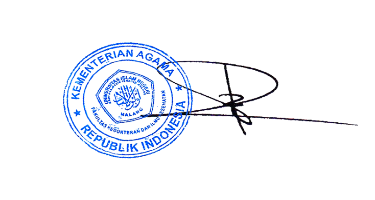 Bambang PardjiantoDEKAN FKIKBambang PardjiantoDEKAN FKIKBambang PardjiantoKEMENTERIAN AGAMASTANDARD OPERATING PROCEDURES (SOP)PROGRAM STUDI PENDIDIKAN DOKTERFAKULTAS KEDOKTERAN DAN ILMU KESEHATANKEMENTERIAN AGAMASTANDARD OPERATING PROCEDURES (SOP)PROGRAM STUDI PENDIDIKAN DOKTERFAKULTAS KEDOKTERAN DAN ILMU KESEHATANKEMENTERIAN AGAMASTANDARD OPERATING PROCEDURES (SOP)PROGRAM STUDI PENDIDIKAN DOKTERFAKULTAS KEDOKTERAN DAN ILMU KESEHATANKEMENTERIAN AGAMASTANDARD OPERATING PROCEDURES (SOP)PROGRAM STUDI PENDIDIKAN DOKTERFAKULTAS KEDOKTERAN DAN ILMU KESEHATANNama SOPSOP PENYIMPANAN  BAHAN KIMIA SOP PENYIMPANAN  BAHAN KIMIA SOP PENYIMPANAN  BAHAN KIMIA DefinisiDefinisiDefinisiDefinisiDefinisiTujuanTujuanTujuanTujuanProsedur ini dalam rangka untuk menyimpan bahan kimai pada laboratorium  Program Studi Farmasi, Fakultas Kedokteran dan Ilmu Kesehatan.Prosedur ini dalam rangka untuk menyimpan bahan kimai pada laboratorium  Program Studi Farmasi, Fakultas Kedokteran dan Ilmu Kesehatan.Prosedur ini dalam rangka untuk menyimpan bahan kimai pada laboratorium  Program Studi Farmasi, Fakultas Kedokteran dan Ilmu Kesehatan.Prosedur ini dalam rangka untuk menyimpan bahan kimai pada laboratorium  Program Studi Farmasi, Fakultas Kedokteran dan Ilmu Kesehatan.Prosedur ini dalam rangka untuk menyimpan bahan kimai pada laboratorium  Program Studi Farmasi, Fakultas Kedokteran dan Ilmu Kesehatan.Menjadi pedoman dalam pelaksanaan praktikum biomedik di Program Studi Pendidikan Dokter, Fakultas Kedokteran dan Ilmu KesehatanMenjadi pedoman dalam pelaksanaan praktikum biomedik di Program Studi Pendidikan Dokter, Fakultas Kedokteran dan Ilmu KesehatanMenjadi pedoman dalam pelaksanaan praktikum biomedik di Program Studi Pendidikan Dokter, Fakultas Kedokteran dan Ilmu KesehatanMenjadi pedoman dalam pelaksanaan praktikum biomedik di Program Studi Pendidikan Dokter, Fakultas Kedokteran dan Ilmu KesehatanDasar HukumDasar HukumDasar HukumDasar HukumDasar HukumKualifikasi PelaksanaKualifikasi PelaksanaKualifikasi PelaksanaKualifikasi PelaksanaUU No. 20 tahun 2013 tentang Pendidikan FarmasiPermenristekdikti No. 44 tahun 2015 tentang Standar Nasional Pendidikan TinggiPedoman Pendidikan UIN Maulana Malik Ibrahim MalangPedoman Akademik Program Studi FarmasiUU No. 20 tahun 2013 tentang Pendidikan FarmasiPermenristekdikti No. 44 tahun 2015 tentang Standar Nasional Pendidikan TinggiPedoman Pendidikan UIN Maulana Malik Ibrahim MalangPedoman Akademik Program Studi FarmasiUU No. 20 tahun 2013 tentang Pendidikan FarmasiPermenristekdikti No. 44 tahun 2015 tentang Standar Nasional Pendidikan TinggiPedoman Pendidikan UIN Maulana Malik Ibrahim MalangPedoman Akademik Program Studi FarmasiUU No. 20 tahun 2013 tentang Pendidikan FarmasiPermenristekdikti No. 44 tahun 2015 tentang Standar Nasional Pendidikan TinggiPedoman Pendidikan UIN Maulana Malik Ibrahim MalangPedoman Akademik Program Studi FarmasiUU No. 20 tahun 2013 tentang Pendidikan FarmasiPermenristekdikti No. 44 tahun 2015 tentang Standar Nasional Pendidikan TinggiPedoman Pendidikan UIN Maulana Malik Ibrahim MalangPedoman Akademik Program Studi FarmasiPimpinan Program StudiDosenKepala LabKepala DepartemenLaboranPimpinan Program StudiDosenKepala LabKepala DepartemenLaboranPimpinan Program StudiDosenKepala LabKepala DepartemenLaboranPimpinan Program StudiDosenKepala LabKepala DepartemenLaboranDokumen TerkaitDokumen TerkaitDokumen TerkaitDokumen TerkaitDokumen TerkaitKelengkapanKelengkapanKelengkapanKelengkapanPerangkat PembelajaranSK Dekan tentang Pengangkatan Dosen Pengampu PraktikumPerangkat PembelajaranSK Dekan tentang Pengangkatan Dosen Pengampu PraktikumPerangkat PembelajaranSK Dekan tentang Pengangkatan Dosen Pengampu PraktikumPerangkat PembelajaranSK Dekan tentang Pengangkatan Dosen Pengampu PraktikumPerangkat PembelajaranSK Dekan tentang Pengangkatan Dosen Pengampu PraktikumBuku Petunjuk Praktikum Pedoman MSDS Buku Petunjuk Praktikum Pedoman MSDS Buku Petunjuk Praktikum Pedoman MSDS Buku Petunjuk Praktikum Pedoman MSDS NoAktivitasAktivitasPelaksanaPelaksanaPelaksanaKelengkapanKelengkapanKeteranganKeteranganNoAktivitasAktivitasDosenLaboranLaboran1Menyimpan bahan kimia  sesuai dengan tempat penyimpanan bahan (ruangan gudang khusus bahan) Menyimpan bahan kimia  sesuai dengan tempat penyimpanan bahan (ruangan gudang khusus bahan) VVGudang Penyimpanan BahanGudang Penyimpanan BahanGudang Penyimpanan Bahan2Menjauhkan bahan kimia dari sumber panas/listrik dan tempat yang tidak langsung terkena sinar matahari Menjauhkan bahan kimia dari sumber panas/listrik dan tempat yang tidak langsung terkena sinar matahari VVLemari Penyimpanan BahanLemari Penyimpanan BahanLemari Penyimpanan Bahan3Memberi label botol yang di beri catatan tanggal, dan pertama kali di buka atau digunakan Memberi label botol yang di beri catatan tanggal, dan pertama kali di buka atau digunakan VVATK, Lemari Penyimpanan BahanATK, Lemari Penyimpanan BahanATK, Lemari Penyimpanan Bahan4Menggunakan lembar data keamanan bahan MSDS untuk informasi lebih lengkap mengenai bahan kimia Menggunakan lembar data keamanan bahan MSDS untuk informasi lebih lengkap mengenai bahan kimia VVBuku Pedoman  Penyimpanan BahanBuku Pedoman  Penyimpanan BahanBuku Pedoman  Penyimpanan Bahan5Mengambil bahan sesuai dengan kebutuhan praktikumMengambil bahan sesuai dengan kebutuhan praktikumVVVBlanko Pengambilan BahanBlanko Pengambilan BahanBlanko Pengambilan Bahan6Selesai Selesai ssKEMENTERIAN AGAMASTANDARD OPERATING PROCEDURES (SOP)PROGRAM STUDI PENDIDIKAN DOKTERFAKULTAS KEDOKTERAN DAN ILMU KESEHATANKEMENTERIAN AGAMASTANDARD OPERATING PROCEDURES (SOP)PROGRAM STUDI PENDIDIKAN DOKTERFAKULTAS KEDOKTERAN DAN ILMU KESEHATANKEMENTERIAN AGAMASTANDARD OPERATING PROCEDURES (SOP)PROGRAM STUDI PENDIDIKAN DOKTERFAKULTAS KEDOKTERAN DAN ILMU KESEHATANKEMENTERIAN AGAMASTANDARD OPERATING PROCEDURES (SOP)PROGRAM STUDI PENDIDIKAN DOKTERFAKULTAS KEDOKTERAN DAN ILMU KESEHATANKEMENTERIAN AGAMASTANDARD OPERATING PROCEDURES (SOP)PROGRAM STUDI PENDIDIKAN DOKTERFAKULTAS KEDOKTERAN DAN ILMU KESEHATANKEMENTERIAN AGAMASTANDARD OPERATING PROCEDURES (SOP)PROGRAM STUDI PENDIDIKAN DOKTERFAKULTAS KEDOKTERAN DAN ILMU KESEHATANNomor SOP06.FKIK-PSPD-LAB-SOP/2018ssKEMENTERIAN AGAMASTANDARD OPERATING PROCEDURES (SOP)PROGRAM STUDI PENDIDIKAN DOKTERFAKULTAS KEDOKTERAN DAN ILMU KESEHATANKEMENTERIAN AGAMASTANDARD OPERATING PROCEDURES (SOP)PROGRAM STUDI PENDIDIKAN DOKTERFAKULTAS KEDOKTERAN DAN ILMU KESEHATANKEMENTERIAN AGAMASTANDARD OPERATING PROCEDURES (SOP)PROGRAM STUDI PENDIDIKAN DOKTERFAKULTAS KEDOKTERAN DAN ILMU KESEHATANKEMENTERIAN AGAMASTANDARD OPERATING PROCEDURES (SOP)PROGRAM STUDI PENDIDIKAN DOKTERFAKULTAS KEDOKTERAN DAN ILMU KESEHATANKEMENTERIAN AGAMASTANDARD OPERATING PROCEDURES (SOP)PROGRAM STUDI PENDIDIKAN DOKTERFAKULTAS KEDOKTERAN DAN ILMU KESEHATANKEMENTERIAN AGAMASTANDARD OPERATING PROCEDURES (SOP)PROGRAM STUDI PENDIDIKAN DOKTERFAKULTAS KEDOKTERAN DAN ILMU KESEHATANTahun Pembuatan2018ssKEMENTERIAN AGAMASTANDARD OPERATING PROCEDURES (SOP)PROGRAM STUDI PENDIDIKAN DOKTERFAKULTAS KEDOKTERAN DAN ILMU KESEHATANKEMENTERIAN AGAMASTANDARD OPERATING PROCEDURES (SOP)PROGRAM STUDI PENDIDIKAN DOKTERFAKULTAS KEDOKTERAN DAN ILMU KESEHATANKEMENTERIAN AGAMASTANDARD OPERATING PROCEDURES (SOP)PROGRAM STUDI PENDIDIKAN DOKTERFAKULTAS KEDOKTERAN DAN ILMU KESEHATANKEMENTERIAN AGAMASTANDARD OPERATING PROCEDURES (SOP)PROGRAM STUDI PENDIDIKAN DOKTERFAKULTAS KEDOKTERAN DAN ILMU KESEHATANKEMENTERIAN AGAMASTANDARD OPERATING PROCEDURES (SOP)PROGRAM STUDI PENDIDIKAN DOKTERFAKULTAS KEDOKTERAN DAN ILMU KESEHATANKEMENTERIAN AGAMASTANDARD OPERATING PROCEDURES (SOP)PROGRAM STUDI PENDIDIKAN DOKTERFAKULTAS KEDOKTERAN DAN ILMU KESEHATANDisahkan OlehDEKAN FKIK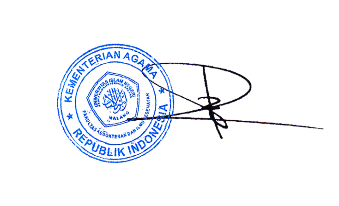 Bambang PardjiantossKEMENTERIAN AGAMASTANDARD OPERATING PROCEDURES (SOP)PROGRAM STUDI PENDIDIKAN DOKTERFAKULTAS KEDOKTERAN DAN ILMU KESEHATANKEMENTERIAN AGAMASTANDARD OPERATING PROCEDURES (SOP)PROGRAM STUDI PENDIDIKAN DOKTERFAKULTAS KEDOKTERAN DAN ILMU KESEHATANKEMENTERIAN AGAMASTANDARD OPERATING PROCEDURES (SOP)PROGRAM STUDI PENDIDIKAN DOKTERFAKULTAS KEDOKTERAN DAN ILMU KESEHATANKEMENTERIAN AGAMASTANDARD OPERATING PROCEDURES (SOP)PROGRAM STUDI PENDIDIKAN DOKTERFAKULTAS KEDOKTERAN DAN ILMU KESEHATANKEMENTERIAN AGAMASTANDARD OPERATING PROCEDURES (SOP)PROGRAM STUDI PENDIDIKAN DOKTERFAKULTAS KEDOKTERAN DAN ILMU KESEHATANKEMENTERIAN AGAMASTANDARD OPERATING PROCEDURES (SOP)PROGRAM STUDI PENDIDIKAN DOKTERFAKULTAS KEDOKTERAN DAN ILMU KESEHATANNama SOPSOP PEMAKAIAN LAB UNTUK PRAKTIKUM DARI LUAR INSTANSIDefinisiDefinisiDefinisiDefinisiDefinisiDefinisiDefinisiTujuanTujuanProsedur ini dilaksanakan jika akan menggunakan sarana prasarana laboratorium untuk pelaksanaan praktikum berasal dari Instansi luar Program Studi Farmasi, Fakultas Kedokteran dan Ilmu KesehatanProsedur ini dilaksanakan jika akan menggunakan sarana prasarana laboratorium untuk pelaksanaan praktikum berasal dari Instansi luar Program Studi Farmasi, Fakultas Kedokteran dan Ilmu KesehatanProsedur ini dilaksanakan jika akan menggunakan sarana prasarana laboratorium untuk pelaksanaan praktikum berasal dari Instansi luar Program Studi Farmasi, Fakultas Kedokteran dan Ilmu KesehatanProsedur ini dilaksanakan jika akan menggunakan sarana prasarana laboratorium untuk pelaksanaan praktikum berasal dari Instansi luar Program Studi Farmasi, Fakultas Kedokteran dan Ilmu KesehatanProsedur ini dilaksanakan jika akan menggunakan sarana prasarana laboratorium untuk pelaksanaan praktikum berasal dari Instansi luar Program Studi Farmasi, Fakultas Kedokteran dan Ilmu KesehatanProsedur ini dilaksanakan jika akan menggunakan sarana prasarana laboratorium untuk pelaksanaan praktikum berasal dari Instansi luar Program Studi Farmasi, Fakultas Kedokteran dan Ilmu KesehatanProsedur ini dilaksanakan jika akan menggunakan sarana prasarana laboratorium untuk pelaksanaan praktikum berasal dari Instansi luar Program Studi Farmasi, Fakultas Kedokteran dan Ilmu KesehatanMenjadi pedoman dalam pelaksanaan praktikum biomedik di Program Studi Pendidikan Dokter, Fakultas Kedokteran dan Ilmu KesehatanMenjadi pedoman dalam pelaksanaan praktikum biomedik di Program Studi Pendidikan Dokter, Fakultas Kedokteran dan Ilmu KesehatanDasar HukumDasar HukumDasar HukumDasar HukumDasar HukumDasar HukumDasar HukumKualifikasi PelaksanaKualifikasi PelaksanaUU No. 20 tahun 2013 tentang Pendidikan FarmasiPermenristekdikti No. 44 tahun 2015 tentang Standar Nasional Pendidikan TinggiPedoman Pendidikan UIN Maulana Malik Ibrahim MalangPedoman Akademik Program Studi FarmasiUU No. 20 tahun 2013 tentang Pendidikan FarmasiPermenristekdikti No. 44 tahun 2015 tentang Standar Nasional Pendidikan TinggiPedoman Pendidikan UIN Maulana Malik Ibrahim MalangPedoman Akademik Program Studi FarmasiUU No. 20 tahun 2013 tentang Pendidikan FarmasiPermenristekdikti No. 44 tahun 2015 tentang Standar Nasional Pendidikan TinggiPedoman Pendidikan UIN Maulana Malik Ibrahim MalangPedoman Akademik Program Studi FarmasiUU No. 20 tahun 2013 tentang Pendidikan FarmasiPermenristekdikti No. 44 tahun 2015 tentang Standar Nasional Pendidikan TinggiPedoman Pendidikan UIN Maulana Malik Ibrahim MalangPedoman Akademik Program Studi FarmasiUU No. 20 tahun 2013 tentang Pendidikan FarmasiPermenristekdikti No. 44 tahun 2015 tentang Standar Nasional Pendidikan TinggiPedoman Pendidikan UIN Maulana Malik Ibrahim MalangPedoman Akademik Program Studi FarmasiUU No. 20 tahun 2013 tentang Pendidikan FarmasiPermenristekdikti No. 44 tahun 2015 tentang Standar Nasional Pendidikan TinggiPedoman Pendidikan UIN Maulana Malik Ibrahim MalangPedoman Akademik Program Studi FarmasiUU No. 20 tahun 2013 tentang Pendidikan FarmasiPermenristekdikti No. 44 tahun 2015 tentang Standar Nasional Pendidikan TinggiPedoman Pendidikan UIN Maulana Malik Ibrahim MalangPedoman Akademik Program Studi FarmasiPimpinan Program StudiDosenKepala LabLaboranPimpinan Program StudiDosenKepala LabLaboranDokumen TerkaitDokumen TerkaitDokumen TerkaitDokumen TerkaitDokumen TerkaitDokumen TerkaitDokumen TerkaitKelengkapanKelengkapanPerangkat PembelajaranSK Dekan tentang Pengangkatan Dosen Pengampu PraktikumPerangkat PembelajaranSK Dekan tentang Pengangkatan Dosen Pengampu PraktikumPerangkat PembelajaranSK Dekan tentang Pengangkatan Dosen Pengampu PraktikumPerangkat PembelajaranSK Dekan tentang Pengangkatan Dosen Pengampu PraktikumPerangkat PembelajaranSK Dekan tentang Pengangkatan Dosen Pengampu PraktikumPerangkat PembelajaranSK Dekan tentang Pengangkatan Dosen Pengampu PraktikumPerangkat PembelajaranSK Dekan tentang Pengangkatan Dosen Pengampu PraktikumDaftar Hadir Dosen Pengampu PraktikumDaftar Hadir MahasiswaJadwal PraktikumSurat Permohonan PeminjamanDaftar Hadir Dosen Pengampu PraktikumDaftar Hadir MahasiswaJadwal PraktikumSurat Permohonan PeminjamanNoAktivitasAktivitasPelaksanaPelaksanaPelaksanaPelaksanaPelaksanaKelengkapanKeteranganNoAktivitasAktivitasPemohonPimpinanKepala LabLaboranLaboran1Pemohon Mengajukan surat permohonan kepada Fakultas Kedokteran dan Ilmu Kesehatan Pemohon Mengajukan surat permohonan kepada Fakultas Kedokteran dan Ilmu Kesehatan VVSurat Permohonan2Apabila surat permohonan disetujui oleh pimpinan fakultas maka pimpinan  akan memberikan  disposisi kepada Ketua Prodi tentang keperluan permohonan tersebut Apabila surat permohonan disetujui oleh pimpinan fakultas maka pimpinan  akan memberikan  disposisi kepada Ketua Prodi tentang keperluan permohonan tersebut VSurat Permohonan3Pimpinan Prodi menunjuk dosen untuk pelaksanaan kegiatan tersebut, dibantu oleh kepala lab atau laboran Pimpinan Prodi menunjuk dosen untuk pelaksanaan kegiatan tersebut, dibantu oleh kepala lab atau laboran VVVVSurat Permohonan4Menyiapkan jadwal pelaksanaan, saranan dan prasarana yang di perlukan dan berkordinasi dengan kepala laboratorium dan LaboranMenyiapkan jadwal pelaksanaan, saranan dan prasarana yang di perlukan dan berkordinasi dengan kepala laboratorium dan LaboranVVVMenyiapkan Kebutuhan Alat- alat  dan Bahan lab yang di gunakan5Melaksanakan kegiatan praktikumMelaksanakan kegiatan praktikumVVVVDisposisi Surat6Laboran Pj Merekap Biaya yang dikenakan sesuai SK Tarif dari UniversitasLaboran Pj Merekap Biaya yang dikenakan sesuai SK Tarif dari UniversitasVVRincian Biaya, SK Tarif7Laboran Pj meminta Paraf sekertaris Prodi untuk rincian biaya yang harus dibayarkan pemohonLaboran Pj meminta Paraf sekertaris Prodi untuk rincian biaya yang harus dibayarkan pemohonVVVRincian Biaya, Paraf Dokumen8Fakultas membuat surat penagihan biaya praktikumFakultas membuat surat penagihan biaya praktikumVVSurat Keluar9SelesaiSelesaiKEMENTERIAN AGAMASTANDARD OPERATING PROCEDURES (SOP)PROGRAM STUDI PENDIDIKAN DOKTERFAKULTAS KEDOKTERAN DAN ILMU KESEHATANKEMENTERIAN AGAMASTANDARD OPERATING PROCEDURES (SOP)PROGRAM STUDI PENDIDIKAN DOKTERFAKULTAS KEDOKTERAN DAN ILMU KESEHATANKEMENTERIAN AGAMASTANDARD OPERATING PROCEDURES (SOP)PROGRAM STUDI PENDIDIKAN DOKTERFAKULTAS KEDOKTERAN DAN ILMU KESEHATANKEMENTERIAN AGAMASTANDARD OPERATING PROCEDURES (SOP)PROGRAM STUDI PENDIDIKAN DOKTERFAKULTAS KEDOKTERAN DAN ILMU KESEHATANKEMENTERIAN AGAMASTANDARD OPERATING PROCEDURES (SOP)PROGRAM STUDI PENDIDIKAN DOKTERFAKULTAS KEDOKTERAN DAN ILMU KESEHATANKEMENTERIAN AGAMASTANDARD OPERATING PROCEDURES (SOP)PROGRAM STUDI PENDIDIKAN DOKTERFAKULTAS KEDOKTERAN DAN ILMU KESEHATANNomor SOPNomor SOP07.FKIK-PSPD- LAB-SOP/201807.FKIK-PSPD- LAB-SOP/2018KEMENTERIAN AGAMASTANDARD OPERATING PROCEDURES (SOP)PROGRAM STUDI PENDIDIKAN DOKTERFAKULTAS KEDOKTERAN DAN ILMU KESEHATANKEMENTERIAN AGAMASTANDARD OPERATING PROCEDURES (SOP)PROGRAM STUDI PENDIDIKAN DOKTERFAKULTAS KEDOKTERAN DAN ILMU KESEHATANKEMENTERIAN AGAMASTANDARD OPERATING PROCEDURES (SOP)PROGRAM STUDI PENDIDIKAN DOKTERFAKULTAS KEDOKTERAN DAN ILMU KESEHATANKEMENTERIAN AGAMASTANDARD OPERATING PROCEDURES (SOP)PROGRAM STUDI PENDIDIKAN DOKTERFAKULTAS KEDOKTERAN DAN ILMU KESEHATANKEMENTERIAN AGAMASTANDARD OPERATING PROCEDURES (SOP)PROGRAM STUDI PENDIDIKAN DOKTERFAKULTAS KEDOKTERAN DAN ILMU KESEHATANKEMENTERIAN AGAMASTANDARD OPERATING PROCEDURES (SOP)PROGRAM STUDI PENDIDIKAN DOKTERFAKULTAS KEDOKTERAN DAN ILMU KESEHATANTahun PembuatanTahun Pembuatan20182018KEMENTERIAN AGAMASTANDARD OPERATING PROCEDURES (SOP)PROGRAM STUDI PENDIDIKAN DOKTERFAKULTAS KEDOKTERAN DAN ILMU KESEHATANKEMENTERIAN AGAMASTANDARD OPERATING PROCEDURES (SOP)PROGRAM STUDI PENDIDIKAN DOKTERFAKULTAS KEDOKTERAN DAN ILMU KESEHATANKEMENTERIAN AGAMASTANDARD OPERATING PROCEDURES (SOP)PROGRAM STUDI PENDIDIKAN DOKTERFAKULTAS KEDOKTERAN DAN ILMU KESEHATANKEMENTERIAN AGAMASTANDARD OPERATING PROCEDURES (SOP)PROGRAM STUDI PENDIDIKAN DOKTERFAKULTAS KEDOKTERAN DAN ILMU KESEHATANKEMENTERIAN AGAMASTANDARD OPERATING PROCEDURES (SOP)PROGRAM STUDI PENDIDIKAN DOKTERFAKULTAS KEDOKTERAN DAN ILMU KESEHATANKEMENTERIAN AGAMASTANDARD OPERATING PROCEDURES (SOP)PROGRAM STUDI PENDIDIKAN DOKTERFAKULTAS KEDOKTERAN DAN ILMU KESEHATANDisahkan OlehDisahkan OlehDEKAN FKIK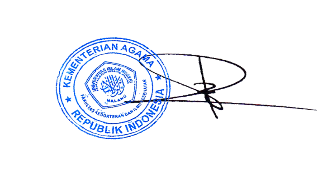 Bambang PardjiantoDEKAN FKIKBambang PardjiantoKEMENTERIAN AGAMASTANDARD OPERATING PROCEDURES (SOP)PROGRAM STUDI PENDIDIKAN DOKTERFAKULTAS KEDOKTERAN DAN ILMU KESEHATANKEMENTERIAN AGAMASTANDARD OPERATING PROCEDURES (SOP)PROGRAM STUDI PENDIDIKAN DOKTERFAKULTAS KEDOKTERAN DAN ILMU KESEHATANKEMENTERIAN AGAMASTANDARD OPERATING PROCEDURES (SOP)PROGRAM STUDI PENDIDIKAN DOKTERFAKULTAS KEDOKTERAN DAN ILMU KESEHATANKEMENTERIAN AGAMASTANDARD OPERATING PROCEDURES (SOP)PROGRAM STUDI PENDIDIKAN DOKTERFAKULTAS KEDOKTERAN DAN ILMU KESEHATANKEMENTERIAN AGAMASTANDARD OPERATING PROCEDURES (SOP)PROGRAM STUDI PENDIDIKAN DOKTERFAKULTAS KEDOKTERAN DAN ILMU KESEHATANKEMENTERIAN AGAMASTANDARD OPERATING PROCEDURES (SOP)PROGRAM STUDI PENDIDIKAN DOKTERFAKULTAS KEDOKTERAN DAN ILMU KESEHATANNama SOPNama SOPSOP   PEMBUANGAN LIMBAHSOP   PEMBUANGAN LIMBAHDefinisiDefinisiDefinisiDefinisiDefinisiDefinisiTujuanTujuanTujuanTujuanSebagai pedoman prosedur pembuangan limbah pada Program Studi Farmasi, Fakultas Kedokteran dan Ilmu KesehatanSebagai pedoman prosedur pembuangan limbah pada Program Studi Farmasi, Fakultas Kedokteran dan Ilmu KesehatanSebagai pedoman prosedur pembuangan limbah pada Program Studi Farmasi, Fakultas Kedokteran dan Ilmu KesehatanSebagai pedoman prosedur pembuangan limbah pada Program Studi Farmasi, Fakultas Kedokteran dan Ilmu KesehatanSebagai pedoman prosedur pembuangan limbah pada Program Studi Farmasi, Fakultas Kedokteran dan Ilmu KesehatanSebagai pedoman prosedur pembuangan limbah pada Program Studi Farmasi, Fakultas Kedokteran dan Ilmu KesehatanMenjadi pedoman dalam pelaksanaan praktikum biomedik di Program Studi Pendidikan Dokter, Fakultas Kedokteran dan Ilmu Kesehatan.Menjadi pedoman dalam pelaksanaan praktikum biomedik di Program Studi Pendidikan Dokter, Fakultas Kedokteran dan Ilmu Kesehatan.Menjadi pedoman dalam pelaksanaan praktikum biomedik di Program Studi Pendidikan Dokter, Fakultas Kedokteran dan Ilmu Kesehatan.Menjadi pedoman dalam pelaksanaan praktikum biomedik di Program Studi Pendidikan Dokter, Fakultas Kedokteran dan Ilmu Kesehatan.Dasar HukumDasar HukumDasar HukumDasar HukumDasar HukumDasar HukumKualifikasi PelaksanaKualifikasi PelaksanaKualifikasi PelaksanaKualifikasi PelaksanaUU No. 20 tahun 2013 tentang Pendidikan FaramsiPermenristekdikti No. 44 tahun 2015 tentang Standar Nasional Pendidikan TinggiPedoman Pendidikan UIN Maulana Malik Ibrahim MalangPedoman Akademik Program Studi FarmasiUU No. 20 tahun 2013 tentang Pendidikan FaramsiPermenristekdikti No. 44 tahun 2015 tentang Standar Nasional Pendidikan TinggiPedoman Pendidikan UIN Maulana Malik Ibrahim MalangPedoman Akademik Program Studi FarmasiUU No. 20 tahun 2013 tentang Pendidikan FaramsiPermenristekdikti No. 44 tahun 2015 tentang Standar Nasional Pendidikan TinggiPedoman Pendidikan UIN Maulana Malik Ibrahim MalangPedoman Akademik Program Studi FarmasiUU No. 20 tahun 2013 tentang Pendidikan FaramsiPermenristekdikti No. 44 tahun 2015 tentang Standar Nasional Pendidikan TinggiPedoman Pendidikan UIN Maulana Malik Ibrahim MalangPedoman Akademik Program Studi FarmasiUU No. 20 tahun 2013 tentang Pendidikan FaramsiPermenristekdikti No. 44 tahun 2015 tentang Standar Nasional Pendidikan TinggiPedoman Pendidikan UIN Maulana Malik Ibrahim MalangPedoman Akademik Program Studi FarmasiUU No. 20 tahun 2013 tentang Pendidikan FaramsiPermenristekdikti No. 44 tahun 2015 tentang Standar Nasional Pendidikan TinggiPedoman Pendidikan UIN Maulana Malik Ibrahim MalangPedoman Akademik Program Studi FarmasiPimpinan Program StudiDosenLaboranPimpinan Program StudiDosenLaboranPimpinan Program StudiDosenLaboranPimpinan Program StudiDosenLaboranDokumen TerkaitDokumen TerkaitDokumen TerkaitDokumen TerkaitDokumen TerkaitDokumen TerkaitKelengkapanKelengkapanKelengkapanKelengkapanPerangkat PembelajaranSK Dekan tentang Pengangkatan Dosen Pengampu PraktikumPerangkat PembelajaranSK Dekan tentang Pengangkatan Dosen Pengampu PraktikumPerangkat PembelajaranSK Dekan tentang Pengangkatan Dosen Pengampu PraktikumPerangkat PembelajaranSK Dekan tentang Pengangkatan Dosen Pengampu PraktikumPerangkat PembelajaranSK Dekan tentang Pengangkatan Dosen Pengampu PraktikumPerangkat PembelajaranSK Dekan tentang Pengangkatan Dosen Pengampu PraktikumDaftar Hadir Mahasiswa Buku Petunjuk PraktikumJadwal  ujian PraktikumLembar jawaban praktikum Daftar Hadir Mahasiswa Buku Petunjuk PraktikumJadwal  ujian PraktikumLembar jawaban praktikum Daftar Hadir Mahasiswa Buku Petunjuk PraktikumJadwal  ujian PraktikumLembar jawaban praktikum Daftar Hadir Mahasiswa Buku Petunjuk PraktikumJadwal  ujian PraktikumLembar jawaban praktikum NoAktivitasAktivitasPelaksanaPelaksanaPelaksanaPelaksanaKelengkapanKelengkapanKeteranganKeteranganNoAktivitasAktivitasFakultasPT    Laboran   Laboran    1Prodi menyiapkan tempat / wadah untuk penyimpanan limbah habis pakai praktikum atau penelitianProdi menyiapkan tempat / wadah untuk penyimpanan limbah habis pakai praktikum atau penelitianVVVJerigenJerigen  2Wadah penyimpanan diberi label keterangan sesuai dengan tingkat keasaman/ kebasaan / limbah organik / non organik. Wadah penyimpanan diberi label keterangan sesuai dengan tingkat keasaman/ kebasaan / limbah organik / non organik. VVVJerigen, labelJerigen, label 3Limbah yang terkumpul akan diambil oleh PT yang ditunjuk untuk universitas untuk diolahLimbah yang terkumpul akan diambil oleh PT yang ditunjuk untuk universitas untuk diolahVMobil Angkut LimbahMobil Angkut Limbah 4Selesai Selesai KEMENTERIAN AGAMASTANDARD OPERATING PROCEDURES (SOP)PROGRAM STUDI PENDIDIKAN DOKTERFAKULTAS KEDOKTERAN DAN ILMU KESEHATANKEMENTERIAN AGAMASTANDARD OPERATING PROCEDURES (SOP)PROGRAM STUDI PENDIDIKAN DOKTERFAKULTAS KEDOKTERAN DAN ILMU KESEHATANKEMENTERIAN AGAMASTANDARD OPERATING PROCEDURES (SOP)PROGRAM STUDI PENDIDIKAN DOKTERFAKULTAS KEDOKTERAN DAN ILMU KESEHATANKEMENTERIAN AGAMASTANDARD OPERATING PROCEDURES (SOP)PROGRAM STUDI PENDIDIKAN DOKTERFAKULTAS KEDOKTERAN DAN ILMU KESEHATANKEMENTERIAN AGAMASTANDARD OPERATING PROCEDURES (SOP)PROGRAM STUDI PENDIDIKAN DOKTERFAKULTAS KEDOKTERAN DAN ILMU KESEHATANNomor SOP08.FKIK-PSPD- LAB-SOP/2018KEMENTERIAN AGAMASTANDARD OPERATING PROCEDURES (SOP)PROGRAM STUDI PENDIDIKAN DOKTERFAKULTAS KEDOKTERAN DAN ILMU KESEHATANKEMENTERIAN AGAMASTANDARD OPERATING PROCEDURES (SOP)PROGRAM STUDI PENDIDIKAN DOKTERFAKULTAS KEDOKTERAN DAN ILMU KESEHATANKEMENTERIAN AGAMASTANDARD OPERATING PROCEDURES (SOP)PROGRAM STUDI PENDIDIKAN DOKTERFAKULTAS KEDOKTERAN DAN ILMU KESEHATANKEMENTERIAN AGAMASTANDARD OPERATING PROCEDURES (SOP)PROGRAM STUDI PENDIDIKAN DOKTERFAKULTAS KEDOKTERAN DAN ILMU KESEHATANKEMENTERIAN AGAMASTANDARD OPERATING PROCEDURES (SOP)PROGRAM STUDI PENDIDIKAN DOKTERFAKULTAS KEDOKTERAN DAN ILMU KESEHATANTahun Pembuatan2018KEMENTERIAN AGAMASTANDARD OPERATING PROCEDURES (SOP)PROGRAM STUDI PENDIDIKAN DOKTERFAKULTAS KEDOKTERAN DAN ILMU KESEHATANKEMENTERIAN AGAMASTANDARD OPERATING PROCEDURES (SOP)PROGRAM STUDI PENDIDIKAN DOKTERFAKULTAS KEDOKTERAN DAN ILMU KESEHATANKEMENTERIAN AGAMASTANDARD OPERATING PROCEDURES (SOP)PROGRAM STUDI PENDIDIKAN DOKTERFAKULTAS KEDOKTERAN DAN ILMU KESEHATANKEMENTERIAN AGAMASTANDARD OPERATING PROCEDURES (SOP)PROGRAM STUDI PENDIDIKAN DOKTERFAKULTAS KEDOKTERAN DAN ILMU KESEHATANKEMENTERIAN AGAMASTANDARD OPERATING PROCEDURES (SOP)PROGRAM STUDI PENDIDIKAN DOKTERFAKULTAS KEDOKTERAN DAN ILMU KESEHATANDisahkan OlehDEKAN FKIK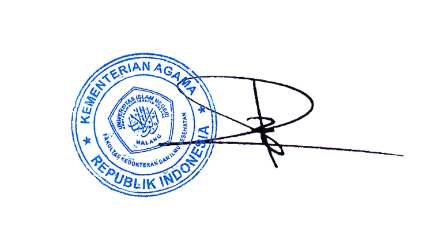 Bambang PardjiantoKEMENTERIAN AGAMASTANDARD OPERATING PROCEDURES (SOP)PROGRAM STUDI PENDIDIKAN DOKTERFAKULTAS KEDOKTERAN DAN ILMU KESEHATANKEMENTERIAN AGAMASTANDARD OPERATING PROCEDURES (SOP)PROGRAM STUDI PENDIDIKAN DOKTERFAKULTAS KEDOKTERAN DAN ILMU KESEHATANKEMENTERIAN AGAMASTANDARD OPERATING PROCEDURES (SOP)PROGRAM STUDI PENDIDIKAN DOKTERFAKULTAS KEDOKTERAN DAN ILMU KESEHATANKEMENTERIAN AGAMASTANDARD OPERATING PROCEDURES (SOP)PROGRAM STUDI PENDIDIKAN DOKTERFAKULTAS KEDOKTERAN DAN ILMU KESEHATANKEMENTERIAN AGAMASTANDARD OPERATING PROCEDURES (SOP)PROGRAM STUDI PENDIDIKAN DOKTERFAKULTAS KEDOKTERAN DAN ILMU KESEHATANNama SOPSOP PERMINTAAN BAHAN PRAKTIKUMDefinisiDefinisiDefinisiDefinisiDefinisiDefinisiTujuanTujuanSebagai pedoman prosedur ujian responsi  pada Program Studi Farmasi, Fakultas Kedokteran dan Ilmu KesehatanSebagai pedoman prosedur ujian responsi  pada Program Studi Farmasi, Fakultas Kedokteran dan Ilmu KesehatanSebagai pedoman prosedur ujian responsi  pada Program Studi Farmasi, Fakultas Kedokteran dan Ilmu KesehatanSebagai pedoman prosedur ujian responsi  pada Program Studi Farmasi, Fakultas Kedokteran dan Ilmu KesehatanSebagai pedoman prosedur ujian responsi  pada Program Studi Farmasi, Fakultas Kedokteran dan Ilmu KesehatanSebagai pedoman prosedur ujian responsi  pada Program Studi Farmasi, Fakultas Kedokteran dan Ilmu KesehatanMenjadi pedoman dalam pelaksanaan praktikum biomedik di Program Studi Pendidikan Dokter, Fakultas Kedokteran dan Ilmu KesehatanMenjadi pedoman dalam pelaksanaan praktikum biomedik di Program Studi Pendidikan Dokter, Fakultas Kedokteran dan Ilmu KesehatanDasar HukumDasar HukumDasar HukumDasar HukumDasar HukumDasar HukumKualifikasi PelaksanaKualifikasi PelaksanaUU No. 20 tahun 2013 tentang Pendidikan FaramsiPedoman Pendidikan UIN Maulana Malik Ibrahim MalangPedoman Akademik Program Studi FarmasiUU No. 20 tahun 2013 tentang Pendidikan FaramsiPedoman Pendidikan UIN Maulana Malik Ibrahim MalangPedoman Akademik Program Studi FarmasiUU No. 20 tahun 2013 tentang Pendidikan FaramsiPedoman Pendidikan UIN Maulana Malik Ibrahim MalangPedoman Akademik Program Studi FarmasiUU No. 20 tahun 2013 tentang Pendidikan FaramsiPedoman Pendidikan UIN Maulana Malik Ibrahim MalangPedoman Akademik Program Studi FarmasiUU No. 20 tahun 2013 tentang Pendidikan FaramsiPedoman Pendidikan UIN Maulana Malik Ibrahim MalangPedoman Akademik Program Studi FarmasiUU No. 20 tahun 2013 tentang Pendidikan FaramsiPedoman Pendidikan UIN Maulana Malik Ibrahim MalangPedoman Akademik Program Studi FarmasiPimpinan Program StudiDosenLaboranPimpinan Program StudiDosenLaboranDokumen TerkaitDokumen TerkaitDokumen TerkaitDokumen TerkaitDokumen TerkaitDokumen TerkaitKelengkapanKelengkapanPerangkat PembelajaranSK Dekan tentang Pengangkatan Dosen Pengampu PraktikumPerangkat PembelajaranSK Dekan tentang Pengangkatan Dosen Pengampu PraktikumPerangkat PembelajaranSK Dekan tentang Pengangkatan Dosen Pengampu PraktikumPerangkat PembelajaranSK Dekan tentang Pengangkatan Dosen Pengampu PraktikumPerangkat PembelajaranSK Dekan tentang Pengangkatan Dosen Pengampu PraktikumPerangkat PembelajaranSK Dekan tentang Pengangkatan Dosen Pengampu PraktikumDaftar Hadir Mahasiswa Buku Petunjuk PraktikumJadwal  ujian PraktikumLembar jawaban praktikum Daftar Hadir Mahasiswa Buku Petunjuk PraktikumJadwal  ujian PraktikumLembar jawaban praktikum NoAktivitasAktivitasPelaksanaPelaksanaPelaksanaPelaksanaKelengkapanKeteranganNoAktivitasAktivitasPemohonOperator Persediaan    Laboran   Laboran    1Pemohon mengisi blanko permohonan bahan Pemohon mengisi blanko permohonan bahan VBlanko  2Pemohon menyerahkan blanko kepada laboran pjPemohon menyerahkan blanko kepada laboran pjVVVBlanko  3Laboran pj mengambilkan bahan sesuai dengan isi blanko pemohonLaboran pj mengambilkan bahan sesuai dengan isi blanko pemohonVVVLemari bahan, blanko  4Laboran Pj Merekap di buku loogbook Laboran Pj Merekap di buku loogbook VVVLogbook  5Laboran Pj Menyerahkan rekapan pemakaian bahan/ Blanko Kepada Operator Persediaan untuk di input di aplikasi persediaan Laboran Pj Menyerahkan rekapan pemakaian bahan/ Blanko Kepada Operator Persediaan untuk di input di aplikasi persediaan VVVAplikasi Persediaan6  Selesai Selesai KEMENTERIAN AGAMASTANDARD OPERATING PROCEDURES (SOP)PROGRAM STUDI PENDIDIKAN DOKTERFAKULTAS KEDOKTERAN DAN ILMU KESEHATANKEMENTERIAN AGAMASTANDARD OPERATING PROCEDURES (SOP)PROGRAM STUDI PENDIDIKAN DOKTERFAKULTAS KEDOKTERAN DAN ILMU KESEHATANKEMENTERIAN AGAMASTANDARD OPERATING PROCEDURES (SOP)PROGRAM STUDI PENDIDIKAN DOKTERFAKULTAS KEDOKTERAN DAN ILMU KESEHATANKEMENTERIAN AGAMASTANDARD OPERATING PROCEDURES (SOP)PROGRAM STUDI PENDIDIKAN DOKTERFAKULTAS KEDOKTERAN DAN ILMU KESEHATANKEMENTERIAN AGAMASTANDARD OPERATING PROCEDURES (SOP)PROGRAM STUDI PENDIDIKAN DOKTERFAKULTAS KEDOKTERAN DAN ILMU KESEHATANNomor SOP09.FKIK-PSPD-LAB-SOP/2018KEMENTERIAN AGAMASTANDARD OPERATING PROCEDURES (SOP)PROGRAM STUDI PENDIDIKAN DOKTERFAKULTAS KEDOKTERAN DAN ILMU KESEHATANKEMENTERIAN AGAMASTANDARD OPERATING PROCEDURES (SOP)PROGRAM STUDI PENDIDIKAN DOKTERFAKULTAS KEDOKTERAN DAN ILMU KESEHATANKEMENTERIAN AGAMASTANDARD OPERATING PROCEDURES (SOP)PROGRAM STUDI PENDIDIKAN DOKTERFAKULTAS KEDOKTERAN DAN ILMU KESEHATANKEMENTERIAN AGAMASTANDARD OPERATING PROCEDURES (SOP)PROGRAM STUDI PENDIDIKAN DOKTERFAKULTAS KEDOKTERAN DAN ILMU KESEHATANKEMENTERIAN AGAMASTANDARD OPERATING PROCEDURES (SOP)PROGRAM STUDI PENDIDIKAN DOKTERFAKULTAS KEDOKTERAN DAN ILMU KESEHATANTahun Pembuatan2018KEMENTERIAN AGAMASTANDARD OPERATING PROCEDURES (SOP)PROGRAM STUDI PENDIDIKAN DOKTERFAKULTAS KEDOKTERAN DAN ILMU KESEHATANKEMENTERIAN AGAMASTANDARD OPERATING PROCEDURES (SOP)PROGRAM STUDI PENDIDIKAN DOKTERFAKULTAS KEDOKTERAN DAN ILMU KESEHATANKEMENTERIAN AGAMASTANDARD OPERATING PROCEDURES (SOP)PROGRAM STUDI PENDIDIKAN DOKTERFAKULTAS KEDOKTERAN DAN ILMU KESEHATANKEMENTERIAN AGAMASTANDARD OPERATING PROCEDURES (SOP)PROGRAM STUDI PENDIDIKAN DOKTERFAKULTAS KEDOKTERAN DAN ILMU KESEHATANKEMENTERIAN AGAMASTANDARD OPERATING PROCEDURES (SOP)PROGRAM STUDI PENDIDIKAN DOKTERFAKULTAS KEDOKTERAN DAN ILMU KESEHATANDisahkan OlehDEKAN FKIK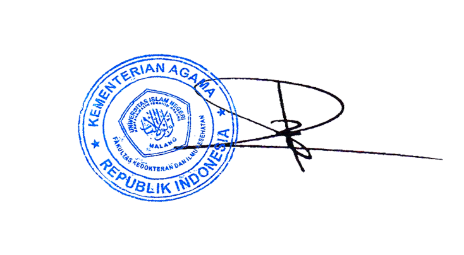 Bambang PardjiantoKEMENTERIAN AGAMASTANDARD OPERATING PROCEDURES (SOP)PROGRAM STUDI PENDIDIKAN DOKTERFAKULTAS KEDOKTERAN DAN ILMU KESEHATANKEMENTERIAN AGAMASTANDARD OPERATING PROCEDURES (SOP)PROGRAM STUDI PENDIDIKAN DOKTERFAKULTAS KEDOKTERAN DAN ILMU KESEHATANKEMENTERIAN AGAMASTANDARD OPERATING PROCEDURES (SOP)PROGRAM STUDI PENDIDIKAN DOKTERFAKULTAS KEDOKTERAN DAN ILMU KESEHATANKEMENTERIAN AGAMASTANDARD OPERATING PROCEDURES (SOP)PROGRAM STUDI PENDIDIKAN DOKTERFAKULTAS KEDOKTERAN DAN ILMU KESEHATANKEMENTERIAN AGAMASTANDARD OPERATING PROCEDURES (SOP)PROGRAM STUDI PENDIDIKAN DOKTERFAKULTAS KEDOKTERAN DAN ILMU KESEHATANNama SOPSOP PEMAKAIAN LAB UNTUK PELAKSANAAN PELATIHAN &WORKSHOP DefinisiDefinisiDefinisiDefinisiDefinisiDefinisiTujuanTujuanProsedur ini dilaksanakan jika dosen/mahasiswa  akan menggunakan sarana prasarana Laboratorium untuk  workshop atau pelatihan yang pesertanya berasal dari luar Program Studi Pendidikan Dokter, Fakultas Kedokteran dan Ilmu KesehatanProsedur ini dilaksanakan jika dosen/mahasiswa  akan menggunakan sarana prasarana Laboratorium untuk  workshop atau pelatihan yang pesertanya berasal dari luar Program Studi Pendidikan Dokter, Fakultas Kedokteran dan Ilmu KesehatanProsedur ini dilaksanakan jika dosen/mahasiswa  akan menggunakan sarana prasarana Laboratorium untuk  workshop atau pelatihan yang pesertanya berasal dari luar Program Studi Pendidikan Dokter, Fakultas Kedokteran dan Ilmu KesehatanProsedur ini dilaksanakan jika dosen/mahasiswa  akan menggunakan sarana prasarana Laboratorium untuk  workshop atau pelatihan yang pesertanya berasal dari luar Program Studi Pendidikan Dokter, Fakultas Kedokteran dan Ilmu KesehatanProsedur ini dilaksanakan jika dosen/mahasiswa  akan menggunakan sarana prasarana Laboratorium untuk  workshop atau pelatihan yang pesertanya berasal dari luar Program Studi Pendidikan Dokter, Fakultas Kedokteran dan Ilmu KesehatanProsedur ini dilaksanakan jika dosen/mahasiswa  akan menggunakan sarana prasarana Laboratorium untuk  workshop atau pelatihan yang pesertanya berasal dari luar Program Studi Pendidikan Dokter, Fakultas Kedokteran dan Ilmu KesehatanMenjadi pedoman dalam pelaksanaan praktikum biomedik di Program Studi Pendidikan Dokter, Fakultas Kedokteran dan Ilmu Kesehatan.Menjadi pedoman dalam pelaksanaan praktikum biomedik di Program Studi Pendidikan Dokter, Fakultas Kedokteran dan Ilmu Kesehatan.Dasar HukumDasar HukumDasar HukumDasar HukumDasar HukumDasar HukumKualifikasi PelaksanaKualifikasi PelaksanaUU No. 20 tahun 2013 tentang Pendidikan KedokteranPermenristekdikti No. 44 tahun 2015 tentang Standar Nasional Pendidikan TinggiPedoman Pendidikan UIN Maulana Malik Ibrahim MalangPedoman Akademik Program Studi Pendidikan DokterUU No. 20 tahun 2013 tentang Pendidikan KedokteranPermenristekdikti No. 44 tahun 2015 tentang Standar Nasional Pendidikan TinggiPedoman Pendidikan UIN Maulana Malik Ibrahim MalangPedoman Akademik Program Studi Pendidikan DokterUU No. 20 tahun 2013 tentang Pendidikan KedokteranPermenristekdikti No. 44 tahun 2015 tentang Standar Nasional Pendidikan TinggiPedoman Pendidikan UIN Maulana Malik Ibrahim MalangPedoman Akademik Program Studi Pendidikan DokterUU No. 20 tahun 2013 tentang Pendidikan KedokteranPermenristekdikti No. 44 tahun 2015 tentang Standar Nasional Pendidikan TinggiPedoman Pendidikan UIN Maulana Malik Ibrahim MalangPedoman Akademik Program Studi Pendidikan DokterUU No. 20 tahun 2013 tentang Pendidikan KedokteranPermenristekdikti No. 44 tahun 2015 tentang Standar Nasional Pendidikan TinggiPedoman Pendidikan UIN Maulana Malik Ibrahim MalangPedoman Akademik Program Studi Pendidikan DokterUU No. 20 tahun 2013 tentang Pendidikan KedokteranPermenristekdikti No. 44 tahun 2015 tentang Standar Nasional Pendidikan TinggiPedoman Pendidikan UIN Maulana Malik Ibrahim MalangPedoman Akademik Program Studi Pendidikan DokterPimpinan Program StudiDosenStaf Administrasi AkademikLaboranPimpinan Program StudiDosenStaf Administrasi AkademikLaboranDokumen TerkaitDokumen TerkaitDokumen TerkaitDokumen TerkaitDokumen TerkaitDokumen TerkaitKelengkapanKelengkapanPerangkat PembelajaranSK Dekan tentang Pengangkatan Dosen Pengampu PraktikumPerangkat PembelajaranSK Dekan tentang Pengangkatan Dosen Pengampu PraktikumPerangkat PembelajaranSK Dekan tentang Pengangkatan Dosen Pengampu PraktikumPerangkat PembelajaranSK Dekan tentang Pengangkatan Dosen Pengampu PraktikumPerangkat PembelajaranSK Dekan tentang Pengangkatan Dosen Pengampu PraktikumPerangkat PembelajaranSK Dekan tentang Pengangkatan Dosen Pengampu PraktikumDaftar Hadir Dosen Pengampu PraktikumDaftar Hadir MahasiswaJadwal PraktikumSurat Permohonan Peminjaman Daftar Hadir Dosen Pengampu PraktikumDaftar Hadir MahasiswaJadwal PraktikumSurat Permohonan Peminjaman NoAktivitasAktivitasPelaksanaPelaksanaPelaksanaPelaksanaKelengkapanKeteranganNoAktivitasAktivitasPemohon  Ka bag   Laboran Laboran 1Mengajukan surat permohonan kepada Fakultas beserta keperluan peminjaman alat dan ruang yang di tuju Mengajukan surat permohonan kepada Fakultas beserta keperluan peminjaman alat dan ruang yang di tuju VSurat Permohonan peminjaman2Apabila surat permohonan disetujui oleh pimpinan fakultas maka pimpinan  akan memberikan  disposisi kepada kepala lab tentang keperluan pemakaian ruang lab Apabila surat permohonan disetujui oleh pimpinan fakultas maka pimpinan  akan memberikan  disposisi kepada kepala lab tentang keperluan pemakaian ruang lab VSurat Permohonan peminjaman3Mendaftar jadwal pelaksanaan kegiatan kepada kepala lab atau laboran Mendaftar jadwal pelaksanaan kegiatan kepada kepala lab atau laboran VSurat Permohonan peminjaman4Menyiapkan jadwal pelaksanaan, saranan dan prasarana yang di perlukan dan berkordinasi dengan kepala laboratorium Menyiapkan jadwal pelaksanaan, saranan dan prasarana yang di perlukan dan berkordinasi dengan kepala laboratorium VVAlat- alat  lab yang di gunakan5Membuat laporan kepada pimpinan fakultas  (tembusan kepada kepala lab ) yang berisi ringkasan kegiatan Membuat laporan kepada pimpinan fakultas  (tembusan kepada kepala lab ) yang berisi ringkasan kegiatan VSurat Laporan6SelesaiSelesaiKEMENTERIAN AGAMASTANDARD OPERATING PROCEDURES (SOP)PROGRAM STUDI PENDIDIKAN DOKTERFAKULTAS KEDOKTERAN DAN ILMU KESEHATANKEMENTERIAN AGAMASTANDARD OPERATING PROCEDURES (SOP)PROGRAM STUDI PENDIDIKAN DOKTERFAKULTAS KEDOKTERAN DAN ILMU KESEHATANKEMENTERIAN AGAMASTANDARD OPERATING PROCEDURES (SOP)PROGRAM STUDI PENDIDIKAN DOKTERFAKULTAS KEDOKTERAN DAN ILMU KESEHATANKEMENTERIAN AGAMASTANDARD OPERATING PROCEDURES (SOP)PROGRAM STUDI PENDIDIKAN DOKTERFAKULTAS KEDOKTERAN DAN ILMU KESEHATANKEMENTERIAN AGAMASTANDARD OPERATING PROCEDURES (SOP)PROGRAM STUDI PENDIDIKAN DOKTERFAKULTAS KEDOKTERAN DAN ILMU KESEHATANNomor SOPNomor SOP010.FKIK-PSPD- PERSIAPAN  PRAKTIKUM-SOP/2018010.FKIK-PSPD- PERSIAPAN  PRAKTIKUM-SOP/2018010.FKIK-PSPD- PERSIAPAN  PRAKTIKUM-SOP/2018KEMENTERIAN AGAMASTANDARD OPERATING PROCEDURES (SOP)PROGRAM STUDI PENDIDIKAN DOKTERFAKULTAS KEDOKTERAN DAN ILMU KESEHATANKEMENTERIAN AGAMASTANDARD OPERATING PROCEDURES (SOP)PROGRAM STUDI PENDIDIKAN DOKTERFAKULTAS KEDOKTERAN DAN ILMU KESEHATANKEMENTERIAN AGAMASTANDARD OPERATING PROCEDURES (SOP)PROGRAM STUDI PENDIDIKAN DOKTERFAKULTAS KEDOKTERAN DAN ILMU KESEHATANKEMENTERIAN AGAMASTANDARD OPERATING PROCEDURES (SOP)PROGRAM STUDI PENDIDIKAN DOKTERFAKULTAS KEDOKTERAN DAN ILMU KESEHATANKEMENTERIAN AGAMASTANDARD OPERATING PROCEDURES (SOP)PROGRAM STUDI PENDIDIKAN DOKTERFAKULTAS KEDOKTERAN DAN ILMU KESEHATANTahun PembuatanTahun Pembuatan201820182018KEMENTERIAN AGAMASTANDARD OPERATING PROCEDURES (SOP)PROGRAM STUDI PENDIDIKAN DOKTERFAKULTAS KEDOKTERAN DAN ILMU KESEHATANKEMENTERIAN AGAMASTANDARD OPERATING PROCEDURES (SOP)PROGRAM STUDI PENDIDIKAN DOKTERFAKULTAS KEDOKTERAN DAN ILMU KESEHATANKEMENTERIAN AGAMASTANDARD OPERATING PROCEDURES (SOP)PROGRAM STUDI PENDIDIKAN DOKTERFAKULTAS KEDOKTERAN DAN ILMU KESEHATANKEMENTERIAN AGAMASTANDARD OPERATING PROCEDURES (SOP)PROGRAM STUDI PENDIDIKAN DOKTERFAKULTAS KEDOKTERAN DAN ILMU KESEHATANKEMENTERIAN AGAMASTANDARD OPERATING PROCEDURES (SOP)PROGRAM STUDI PENDIDIKAN DOKTERFAKULTAS KEDOKTERAN DAN ILMU KESEHATANDisahkan OlehDisahkan OlehDEKAN FKIK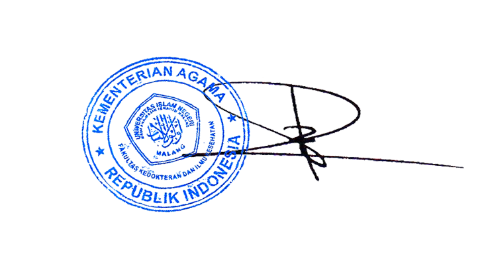 Bambang PardjiantoDEKAN FKIKBambang PardjiantoDEKAN FKIKBambang PardjiantoKEMENTERIAN AGAMASTANDARD OPERATING PROCEDURES (SOP)PROGRAM STUDI PENDIDIKAN DOKTERFAKULTAS KEDOKTERAN DAN ILMU KESEHATANKEMENTERIAN AGAMASTANDARD OPERATING PROCEDURES (SOP)PROGRAM STUDI PENDIDIKAN DOKTERFAKULTAS KEDOKTERAN DAN ILMU KESEHATANKEMENTERIAN AGAMASTANDARD OPERATING PROCEDURES (SOP)PROGRAM STUDI PENDIDIKAN DOKTERFAKULTAS KEDOKTERAN DAN ILMU KESEHATANKEMENTERIAN AGAMASTANDARD OPERATING PROCEDURES (SOP)PROGRAM STUDI PENDIDIKAN DOKTERFAKULTAS KEDOKTERAN DAN ILMU KESEHATANKEMENTERIAN AGAMASTANDARD OPERATING PROCEDURES (SOP)PROGRAM STUDI PENDIDIKAN DOKTERFAKULTAS KEDOKTERAN DAN ILMU KESEHATANNama SOPNama SOPSOP PERSIAPAN  PRAKTIKUMSOP PERSIAPAN  PRAKTIKUMSOP PERSIAPAN  PRAKTIKUMDefinisiDefinisiDefinisiDefinisiDefinisiDefinisiTujuanTujuanTujuanTujuanTujuanProsedur ini dalam rangka pelaksanaan Persipan  praktikum biomedik di Program Studi Pendidikan Dokter, Fakultas Kedokteran dan Ilmu Kesehatan.Prosedur ini dalam rangka pelaksanaan Persipan  praktikum biomedik di Program Studi Pendidikan Dokter, Fakultas Kedokteran dan Ilmu Kesehatan.Prosedur ini dalam rangka pelaksanaan Persipan  praktikum biomedik di Program Studi Pendidikan Dokter, Fakultas Kedokteran dan Ilmu Kesehatan.Prosedur ini dalam rangka pelaksanaan Persipan  praktikum biomedik di Program Studi Pendidikan Dokter, Fakultas Kedokteran dan Ilmu Kesehatan.Prosedur ini dalam rangka pelaksanaan Persipan  praktikum biomedik di Program Studi Pendidikan Dokter, Fakultas Kedokteran dan Ilmu Kesehatan.Prosedur ini dalam rangka pelaksanaan Persipan  praktikum biomedik di Program Studi Pendidikan Dokter, Fakultas Kedokteran dan Ilmu Kesehatan.Menjadi pedoman dalam pelaksanaan  persiapan praktikum biomedik di Program Studi Pendidikan Dokter, Fakultas Kedokteran dan Ilmu Kesehatan.Menjadi pedoman dalam pelaksanaan  persiapan praktikum biomedik di Program Studi Pendidikan Dokter, Fakultas Kedokteran dan Ilmu Kesehatan.Menjadi pedoman dalam pelaksanaan  persiapan praktikum biomedik di Program Studi Pendidikan Dokter, Fakultas Kedokteran dan Ilmu Kesehatan.Menjadi pedoman dalam pelaksanaan  persiapan praktikum biomedik di Program Studi Pendidikan Dokter, Fakultas Kedokteran dan Ilmu Kesehatan.Menjadi pedoman dalam pelaksanaan  persiapan praktikum biomedik di Program Studi Pendidikan Dokter, Fakultas Kedokteran dan Ilmu Kesehatan.Dasar HukumDasar HukumDasar HukumDasar HukumDasar HukumDasar HukumKualifikasi PelaksanaKualifikasi PelaksanaKualifikasi PelaksanaKualifikasi PelaksanaKualifikasi PelaksanaUU No. 20 tahun 2013 tentang Pendidikan KedokteranPermenristekdikti No. 44 tahun 2015 tentang Standar Nasional Pendidikan TinggiPedoman Pendidikan UIN Maulana Malik Ibrahim MalangPedoman Akademik Program Studi Pendidikan DokterUU No. 20 tahun 2013 tentang Pendidikan KedokteranPermenristekdikti No. 44 tahun 2015 tentang Standar Nasional Pendidikan TinggiPedoman Pendidikan UIN Maulana Malik Ibrahim MalangPedoman Akademik Program Studi Pendidikan DokterUU No. 20 tahun 2013 tentang Pendidikan KedokteranPermenristekdikti No. 44 tahun 2015 tentang Standar Nasional Pendidikan TinggiPedoman Pendidikan UIN Maulana Malik Ibrahim MalangPedoman Akademik Program Studi Pendidikan DokterUU No. 20 tahun 2013 tentang Pendidikan KedokteranPermenristekdikti No. 44 tahun 2015 tentang Standar Nasional Pendidikan TinggiPedoman Pendidikan UIN Maulana Malik Ibrahim MalangPedoman Akademik Program Studi Pendidikan DokterUU No. 20 tahun 2013 tentang Pendidikan KedokteranPermenristekdikti No. 44 tahun 2015 tentang Standar Nasional Pendidikan TinggiPedoman Pendidikan UIN Maulana Malik Ibrahim MalangPedoman Akademik Program Studi Pendidikan DokterUU No. 20 tahun 2013 tentang Pendidikan KedokteranPermenristekdikti No. 44 tahun 2015 tentang Standar Nasional Pendidikan TinggiPedoman Pendidikan UIN Maulana Malik Ibrahim MalangPedoman Akademik Program Studi Pendidikan DokterPimpinan Program StudiDosenStaf Administrasi AkademikLaboranPimpinan Program StudiDosenStaf Administrasi AkademikLaboranPimpinan Program StudiDosenStaf Administrasi AkademikLaboranPimpinan Program StudiDosenStaf Administrasi AkademikLaboranPimpinan Program StudiDosenStaf Administrasi AkademikLaboranDokumen TerkaitDokumen TerkaitDokumen TerkaitDokumen TerkaitDokumen TerkaitDokumen TerkaitKelengkapanKelengkapanKelengkapanKelengkapanKelengkapanPerangkat PembelajaranSK Dekan tentang Pengangkatan Dosen Pengampu PraktikumPerangkat PembelajaranSK Dekan tentang Pengangkatan Dosen Pengampu PraktikumPerangkat PembelajaranSK Dekan tentang Pengangkatan Dosen Pengampu PraktikumPerangkat PembelajaranSK Dekan tentang Pengangkatan Dosen Pengampu PraktikumPerangkat PembelajaranSK Dekan tentang Pengangkatan Dosen Pengampu PraktikumPerangkat PembelajaranSK Dekan tentang Pengangkatan Dosen Pengampu PraktikumDaftar Hadir Dosen Pengampu PraktikumDaftar Hadir MahasiswaBuku Petunjuk PraktikumJadwal PraktikumDaftar Hadir Dosen Pengampu PraktikumDaftar Hadir MahasiswaBuku Petunjuk PraktikumJadwal PraktikumDaftar Hadir Dosen Pengampu PraktikumDaftar Hadir MahasiswaBuku Petunjuk PraktikumJadwal PraktikumDaftar Hadir Dosen Pengampu PraktikumDaftar Hadir MahasiswaBuku Petunjuk PraktikumJadwal PraktikumDaftar Hadir Dosen Pengampu PraktikumDaftar Hadir MahasiswaBuku Petunjuk PraktikumJadwal PraktikumNoAktivitasAktivitasPelaksanaPelaksanaPelaksanaPelaksanaPelaksanaKelengkapanKelengkapanKeteranganKeteranganNoAktivitasAktivitasDosenLaboranMahasiswaMahasiswaMahasiswa1Menugaskan Persiapan Praktikum  2 hari sebelum Praktikum di laksanakn Menugaskan Persiapan Praktikum  2 hari sebelum Praktikum di laksanakn VBuku Petunjuk PraktikumBuku Petunjuk PraktikumBuku Petunjuk Praktikum2 Melakukan Kordinasi  dengan  laboran  Melakukan Kordinasi  dengan  laboran VVJadwal pembelajaranJadwal pembelajaranJadwal pembelajaran3Membaca Penuntun PraktikumMembaca Penuntun PraktikumVVBuku petunjuk praktikumBuku petunjuk praktikumBuku petunjuk praktikum4Mencatat Kebutuhan Alat Dan Bahan Mencatat Kebutuhan Alat Dan Bahan VBuku petunjuk praktikum, sumber referensiBuku petunjuk praktikum, sumber referensiBuku petunjuk praktikum, sumber referensi5Mempersiapkan Alat dan Bahan pada meja lab  Mempersiapkan Alat dan Bahan pada meja lab  VBuku petunjuk praktikum, sumber referensiBuku petunjuk praktikum, sumber referensiBuku petunjuk praktikum, sumber referensi6Memeriksa kembali Kebutuhan alat dan bahan Memeriksa kembali Kebutuhan alat dan bahan VBuku petunjuk praktikum, sumber referensiBuku petunjuk praktikum, sumber referensiBuku petunjuk praktikum, sumber referensi7Melaporkan kebutuhan alat dan bahan kepada pengampu Praktikum Melaporkan kebutuhan alat dan bahan kepada pengampu Praktikum VVBuku petunjuk praktikum, sumber referensiBuku petunjuk praktikum, sumber referensiBuku petunjuk praktikum, sumber referensi8SelesaiSelesaiKEMENTERIAN AGAMASTANDARD OPERATING PROCEDURES (SOP)PROGRAM STUDI PENDIDIKAN DOKTERFAKULTAS KEDOKTERAN DAN ILMU KESEHATANKEMENTERIAN AGAMASTANDARD OPERATING PROCEDURES (SOP)PROGRAM STUDI PENDIDIKAN DOKTERFAKULTAS KEDOKTERAN DAN ILMU KESEHATANKEMENTERIAN AGAMASTANDARD OPERATING PROCEDURES (SOP)PROGRAM STUDI PENDIDIKAN DOKTERFAKULTAS KEDOKTERAN DAN ILMU KESEHATANKEMENTERIAN AGAMASTANDARD OPERATING PROCEDURES (SOP)PROGRAM STUDI PENDIDIKAN DOKTERFAKULTAS KEDOKTERAN DAN ILMU KESEHATANKEMENTERIAN AGAMASTANDARD OPERATING PROCEDURES (SOP)PROGRAM STUDI PENDIDIKAN DOKTERFAKULTAS KEDOKTERAN DAN ILMU KESEHATANNomor SOP011.FKIK-PSPD-LAB-SOP/2018KEMENTERIAN AGAMASTANDARD OPERATING PROCEDURES (SOP)PROGRAM STUDI PENDIDIKAN DOKTERFAKULTAS KEDOKTERAN DAN ILMU KESEHATANKEMENTERIAN AGAMASTANDARD OPERATING PROCEDURES (SOP)PROGRAM STUDI PENDIDIKAN DOKTERFAKULTAS KEDOKTERAN DAN ILMU KESEHATANKEMENTERIAN AGAMASTANDARD OPERATING PROCEDURES (SOP)PROGRAM STUDI PENDIDIKAN DOKTERFAKULTAS KEDOKTERAN DAN ILMU KESEHATANKEMENTERIAN AGAMASTANDARD OPERATING PROCEDURES (SOP)PROGRAM STUDI PENDIDIKAN DOKTERFAKULTAS KEDOKTERAN DAN ILMU KESEHATANKEMENTERIAN AGAMASTANDARD OPERATING PROCEDURES (SOP)PROGRAM STUDI PENDIDIKAN DOKTERFAKULTAS KEDOKTERAN DAN ILMU KESEHATANTahun Pembuatan2018KEMENTERIAN AGAMASTANDARD OPERATING PROCEDURES (SOP)PROGRAM STUDI PENDIDIKAN DOKTERFAKULTAS KEDOKTERAN DAN ILMU KESEHATANKEMENTERIAN AGAMASTANDARD OPERATING PROCEDURES (SOP)PROGRAM STUDI PENDIDIKAN DOKTERFAKULTAS KEDOKTERAN DAN ILMU KESEHATANKEMENTERIAN AGAMASTANDARD OPERATING PROCEDURES (SOP)PROGRAM STUDI PENDIDIKAN DOKTERFAKULTAS KEDOKTERAN DAN ILMU KESEHATANKEMENTERIAN AGAMASTANDARD OPERATING PROCEDURES (SOP)PROGRAM STUDI PENDIDIKAN DOKTERFAKULTAS KEDOKTERAN DAN ILMU KESEHATANKEMENTERIAN AGAMASTANDARD OPERATING PROCEDURES (SOP)PROGRAM STUDI PENDIDIKAN DOKTERFAKULTAS KEDOKTERAN DAN ILMU KESEHATANDisahkan OlehDEKAN FKIK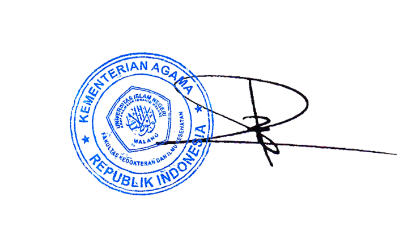 Bambang PardjiantoKEMENTERIAN AGAMASTANDARD OPERATING PROCEDURES (SOP)PROGRAM STUDI PENDIDIKAN DOKTERFAKULTAS KEDOKTERAN DAN ILMU KESEHATANKEMENTERIAN AGAMASTANDARD OPERATING PROCEDURES (SOP)PROGRAM STUDI PENDIDIKAN DOKTERFAKULTAS KEDOKTERAN DAN ILMU KESEHATANKEMENTERIAN AGAMASTANDARD OPERATING PROCEDURES (SOP)PROGRAM STUDI PENDIDIKAN DOKTERFAKULTAS KEDOKTERAN DAN ILMU KESEHATANKEMENTERIAN AGAMASTANDARD OPERATING PROCEDURES (SOP)PROGRAM STUDI PENDIDIKAN DOKTERFAKULTAS KEDOKTERAN DAN ILMU KESEHATANKEMENTERIAN AGAMASTANDARD OPERATING PROCEDURES (SOP)PROGRAM STUDI PENDIDIKAN DOKTERFAKULTAS KEDOKTERAN DAN ILMU KESEHATANNama SOPSOP UJIAN RESPONSI DefinisiDefinisiDefinisiDefinisiDefinisiDefinisiTujuanTujuanSebagai pedoman prosedur ujian responsi  pada Program Studi Pendidikan Dokter, Fakultas Kedokteran dan Ilmu KesehatanSebagai pedoman prosedur ujian responsi  pada Program Studi Pendidikan Dokter, Fakultas Kedokteran dan Ilmu KesehatanSebagai pedoman prosedur ujian responsi  pada Program Studi Pendidikan Dokter, Fakultas Kedokteran dan Ilmu KesehatanSebagai pedoman prosedur ujian responsi  pada Program Studi Pendidikan Dokter, Fakultas Kedokteran dan Ilmu KesehatanSebagai pedoman prosedur ujian responsi  pada Program Studi Pendidikan Dokter, Fakultas Kedokteran dan Ilmu KesehatanSebagai pedoman prosedur ujian responsi  pada Program Studi Pendidikan Dokter, Fakultas Kedokteran dan Ilmu KesehatanMenjadi pedoman dalam pelaksanaan praktikum biomedik di Program Studi Pendidikan Dokter, Fakultas Kedokteran dan Ilmu Kesehatan.Menjadi pedoman dalam pelaksanaan praktikum biomedik di Program Studi Pendidikan Dokter, Fakultas Kedokteran dan Ilmu Kesehatan.Dasar HukumDasar HukumDasar HukumDasar HukumDasar HukumDasar HukumKualifikasi PelaksanaKualifikasi PelaksanaUU No. 20 tahun 2013 tentang Pendidikan KedokteranPermenristekdikti No. 44 tahun 2015 tentang Standar Nasional Pendidikan TinggiPedoman Pendidikan UIN Maulana Malik Ibrahim MalangPedoman Akademik Program Studi Pendidikan DokterUU No. 20 tahun 2013 tentang Pendidikan KedokteranPermenristekdikti No. 44 tahun 2015 tentang Standar Nasional Pendidikan TinggiPedoman Pendidikan UIN Maulana Malik Ibrahim MalangPedoman Akademik Program Studi Pendidikan DokterUU No. 20 tahun 2013 tentang Pendidikan KedokteranPermenristekdikti No. 44 tahun 2015 tentang Standar Nasional Pendidikan TinggiPedoman Pendidikan UIN Maulana Malik Ibrahim MalangPedoman Akademik Program Studi Pendidikan DokterUU No. 20 tahun 2013 tentang Pendidikan KedokteranPermenristekdikti No. 44 tahun 2015 tentang Standar Nasional Pendidikan TinggiPedoman Pendidikan UIN Maulana Malik Ibrahim MalangPedoman Akademik Program Studi Pendidikan DokterUU No. 20 tahun 2013 tentang Pendidikan KedokteranPermenristekdikti No. 44 tahun 2015 tentang Standar Nasional Pendidikan TinggiPedoman Pendidikan UIN Maulana Malik Ibrahim MalangPedoman Akademik Program Studi Pendidikan DokterUU No. 20 tahun 2013 tentang Pendidikan KedokteranPermenristekdikti No. 44 tahun 2015 tentang Standar Nasional Pendidikan TinggiPedoman Pendidikan UIN Maulana Malik Ibrahim MalangPedoman Akademik Program Studi Pendidikan DokterPimpinan Program StudiDosenStaf Administrasi AkademikLaboranPimpinan Program StudiDosenStaf Administrasi AkademikLaboranDokumen TerkaitDokumen TerkaitDokumen TerkaitDokumen TerkaitDokumen TerkaitDokumen TerkaitKelengkapanKelengkapanPerangkat PembelajaranSK Dekan tentang Pengangkatan Dosen Pengampu PraktikumPerangkat PembelajaranSK Dekan tentang Pengangkatan Dosen Pengampu PraktikumPerangkat PembelajaranSK Dekan tentang Pengangkatan Dosen Pengampu PraktikumPerangkat PembelajaranSK Dekan tentang Pengangkatan Dosen Pengampu PraktikumPerangkat PembelajaranSK Dekan tentang Pengangkatan Dosen Pengampu PraktikumPerangkat PembelajaranSK Dekan tentang Pengangkatan Dosen Pengampu PraktikumDaftar Hadir Mahasiswa Buku Petunjuk PraktikumJadwal  ujian PraktikumLembar jawaban praktikum Daftar Hadir Mahasiswa Buku Petunjuk PraktikumJadwal  ujian PraktikumLembar jawaban praktikum NoAktivitasAktivitasPelaksanaPelaksanaPelaksanaPelaksanaKelengkapanKeteranganNoAktivitasAktivitasDosen pengampu  Mahsiswa    Laboran   Laboran  1Mengumpulkan laporan praktikum  1 hari sebelum ujian di laksanakan Mengumpulkan laporan praktikum  1 hari sebelum ujian di laksanakan V Laporan Praktikum   2Melakukana kordinasi untuk persiapan ujian Melakukana kordinasi untuk persiapan ujian VVVModul Penuntun praktikum 3Mempersiapkan bahan ujian praktikum , 2 jam sebelum ujian dimulai Mempersiapkan bahan ujian praktikum , 2 jam sebelum ujian dimulai VVVBahan praktikum 3Memasuki ruang laboratorium 10 menit  sebelum ujian responsi dimulaiMemasuki ruang laboratorium 10 menit  sebelum ujian responsi dimulaiVDaftar hadir mahasiswa, alat tulis  lembar jawaban  responsi 4Melaksanakan ujian responsui sesai dengan penuntun praktikumMelaksanakan ujian responsui sesai dengan penuntun praktikumVVVVDaftar hadir mahasiswa, berita acara ujian responsi, soal responsi, lembar jawaban 5Menilai hasil ujian responsiMenilai hasil ujian responsiV Daftar hadir mahasiswa, lembar jawaban  responsi6  Mengarsip  nilai ujian Responsi Mengarsip  nilai ujian Responsi VVDaftar hadir mahasiswa, lembar jawaban  responsi7Selesai Selesai KEMENTERIAN AGAMASTANDARD OPERATING PROCEDURES (SOP)PROGRAM STUDI PENDIDIKAN DOKTERFAKULTAS KEDOKTERAN DAN ILMU KESEHATANKEMENTERIAN AGAMASTANDARD OPERATING PROCEDURES (SOP)PROGRAM STUDI PENDIDIKAN DOKTERFAKULTAS KEDOKTERAN DAN ILMU KESEHATANKEMENTERIAN AGAMASTANDARD OPERATING PROCEDURES (SOP)PROGRAM STUDI PENDIDIKAN DOKTERFAKULTAS KEDOKTERAN DAN ILMU KESEHATANKEMENTERIAN AGAMASTANDARD OPERATING PROCEDURES (SOP)PROGRAM STUDI PENDIDIKAN DOKTERFAKULTAS KEDOKTERAN DAN ILMU KESEHATANKEMENTERIAN AGAMASTANDARD OPERATING PROCEDURES (SOP)PROGRAM STUDI PENDIDIKAN DOKTERFAKULTAS KEDOKTERAN DAN ILMU KESEHATANNomor SOP012.FKIK-PSPD-LAB-SOP/2018KEMENTERIAN AGAMASTANDARD OPERATING PROCEDURES (SOP)PROGRAM STUDI PENDIDIKAN DOKTERFAKULTAS KEDOKTERAN DAN ILMU KESEHATANKEMENTERIAN AGAMASTANDARD OPERATING PROCEDURES (SOP)PROGRAM STUDI PENDIDIKAN DOKTERFAKULTAS KEDOKTERAN DAN ILMU KESEHATANKEMENTERIAN AGAMASTANDARD OPERATING PROCEDURES (SOP)PROGRAM STUDI PENDIDIKAN DOKTERFAKULTAS KEDOKTERAN DAN ILMU KESEHATANKEMENTERIAN AGAMASTANDARD OPERATING PROCEDURES (SOP)PROGRAM STUDI PENDIDIKAN DOKTERFAKULTAS KEDOKTERAN DAN ILMU KESEHATANKEMENTERIAN AGAMASTANDARD OPERATING PROCEDURES (SOP)PROGRAM STUDI PENDIDIKAN DOKTERFAKULTAS KEDOKTERAN DAN ILMU KESEHATANTahun Pembuatan2018KEMENTERIAN AGAMASTANDARD OPERATING PROCEDURES (SOP)PROGRAM STUDI PENDIDIKAN DOKTERFAKULTAS KEDOKTERAN DAN ILMU KESEHATANKEMENTERIAN AGAMASTANDARD OPERATING PROCEDURES (SOP)PROGRAM STUDI PENDIDIKAN DOKTERFAKULTAS KEDOKTERAN DAN ILMU KESEHATANKEMENTERIAN AGAMASTANDARD OPERATING PROCEDURES (SOP)PROGRAM STUDI PENDIDIKAN DOKTERFAKULTAS KEDOKTERAN DAN ILMU KESEHATANKEMENTERIAN AGAMASTANDARD OPERATING PROCEDURES (SOP)PROGRAM STUDI PENDIDIKAN DOKTERFAKULTAS KEDOKTERAN DAN ILMU KESEHATANKEMENTERIAN AGAMASTANDARD OPERATING PROCEDURES (SOP)PROGRAM STUDI PENDIDIKAN DOKTERFAKULTAS KEDOKTERAN DAN ILMU KESEHATANDisahkan OlehDEKAN FKIK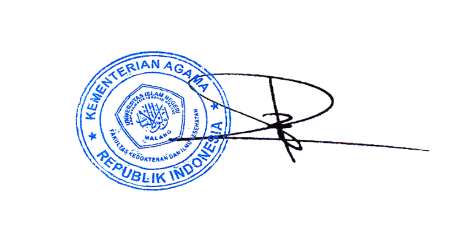 Bambang PardjiantoKEMENTERIAN AGAMASTANDARD OPERATING PROCEDURES (SOP)PROGRAM STUDI PENDIDIKAN DOKTERFAKULTAS KEDOKTERAN DAN ILMU KESEHATANKEMENTERIAN AGAMASTANDARD OPERATING PROCEDURES (SOP)PROGRAM STUDI PENDIDIKAN DOKTERFAKULTAS KEDOKTERAN DAN ILMU KESEHATANKEMENTERIAN AGAMASTANDARD OPERATING PROCEDURES (SOP)PROGRAM STUDI PENDIDIKAN DOKTERFAKULTAS KEDOKTERAN DAN ILMU KESEHATANKEMENTERIAN AGAMASTANDARD OPERATING PROCEDURES (SOP)PROGRAM STUDI PENDIDIKAN DOKTERFAKULTAS KEDOKTERAN DAN ILMU KESEHATANKEMENTERIAN AGAMASTANDARD OPERATING PROCEDURES (SOP)PROGRAM STUDI PENDIDIKAN DOKTERFAKULTAS KEDOKTERAN DAN ILMU KESEHATANNama SOPSOP (K3) DI LABORATORIUM DefinisiDefinisiDefinisiDefinisiDefinisiDefinisiTujuanTujuan Prosedur ini dalam rangka untuk mengunakan  alat pelindung diri  saat mealakukan praktikum di laboratorium  Program Studi Pendidikan Dokter, Fakultas Kedokteran dan Ilmu Kesehatan. Prosedur ini dalam rangka untuk mengunakan  alat pelindung diri  saat mealakukan praktikum di laboratorium  Program Studi Pendidikan Dokter, Fakultas Kedokteran dan Ilmu Kesehatan. Prosedur ini dalam rangka untuk mengunakan  alat pelindung diri  saat mealakukan praktikum di laboratorium  Program Studi Pendidikan Dokter, Fakultas Kedokteran dan Ilmu Kesehatan. Prosedur ini dalam rangka untuk mengunakan  alat pelindung diri  saat mealakukan praktikum di laboratorium  Program Studi Pendidikan Dokter, Fakultas Kedokteran dan Ilmu Kesehatan. Prosedur ini dalam rangka untuk mengunakan  alat pelindung diri  saat mealakukan praktikum di laboratorium  Program Studi Pendidikan Dokter, Fakultas Kedokteran dan Ilmu Kesehatan. Prosedur ini dalam rangka untuk mengunakan  alat pelindung diri  saat mealakukan praktikum di laboratorium  Program Studi Pendidikan Dokter, Fakultas Kedokteran dan Ilmu Kesehatan.Menjadi pedoman kesehatan keselamatan kerja dalam pelaksanaan  paraktikum di laboratorium Program Studi Pendidikan Dokter, Fakultas Kedokteran dan Ilmu Kesehatan.Menjadi pedoman kesehatan keselamatan kerja dalam pelaksanaan  paraktikum di laboratorium Program Studi Pendidikan Dokter, Fakultas Kedokteran dan Ilmu Kesehatan.Dasar HukumDasar HukumDasar HukumDasar HukumDasar HukumDasar HukumKualifikasi PelaksanaKualifikasi PelaksanaPedoman Pendidikan UIN Maulana Malik Ibrahim MalangPedoman Akademik Program Studi Pendidikan DokterPedoman Pendidikan UIN Maulana Malik Ibrahim MalangPedoman Akademik Program Studi Pendidikan DokterPedoman Pendidikan UIN Maulana Malik Ibrahim MalangPedoman Akademik Program Studi Pendidikan DokterPedoman Pendidikan UIN Maulana Malik Ibrahim MalangPedoman Akademik Program Studi Pendidikan DokterPedoman Pendidikan UIN Maulana Malik Ibrahim MalangPedoman Akademik Program Studi Pendidikan DokterPedoman Pendidikan UIN Maulana Malik Ibrahim MalangPedoman Akademik Program Studi Pendidikan DokterPimpinan Program StudiPenelitiKepala LaboratoriumLaboranPimpinan Program StudiPenelitiKepala LaboratoriumLaboranDokumen TerkaitDokumen TerkaitDokumen TerkaitDokumen TerkaitDokumen TerkaitDokumen TerkaitKelengkapanKelengkapanPerangkat PembelajaranSop  Pengunaan Alat Perangkat PembelajaranSop  Pengunaan Alat Perangkat PembelajaranSop  Pengunaan Alat Perangkat PembelajaranSop  Pengunaan Alat Perangkat PembelajaranSop  Pengunaan Alat Perangkat PembelajaranSop  Pengunaan Alat Buku Tamu  Daftar Hadir Dosen Pengampu PraktikumBuku Petunjuk Praktikum Pedoman MSDS Buku Tamu  Daftar Hadir Dosen Pengampu PraktikumBuku Petunjuk Praktikum Pedoman MSDS NoAktivitasAktivitasPelaksanaPelaksanaPelaksanaPelaksanaKelengkapanKeteranganNoAktivitasAktivitasDosen  Mahasiswa  Laboran  Laboran    1Memakai alat pelindung diri ( jas lab,masker, sarung tangan,alas kaki tertutup)Memakai alat pelindung diri ( jas lab,masker, sarung tangan,alas kaki tertutup)VVVVAPD  2Mengunakan APD selama bekerja Mengunakan APD selama bekerja VVVVAPD  3Mengikat rambut panjang kebelakang dengan rapi untuk menghindari kecelakaan Mengikat rambut panjang kebelakang dengan rapi untuk menghindari kecelakaan VAPD  4 Mencuci tanggan  secara higinies sebelum dan sesudah melakukan aktifitas di labaoratorium Mencuci tanggan  secara higinies sebelum dan sesudah melakukan aktifitas di labaoratoriumVVVSabun cuci  5Menghindari makan dan minum di laboratorium  Menghindari makan dan minum di laboratorium  VVVVSangsi6  Membersihkan Ruang laboratorium Membersihkan Ruang laboratorium VVVVAlat kebersihan7Menempatkan tas/ kantong /tempat sampah yang telah dintentukan Menempatkan tas/ kantong /tempat sampah yang telah dintentukan VVVVTempat sampah,rak tas8SelesaiSelesai